2.pielikumsProjektu iesniegumu atlases nolikumam14.1.1. specifiskā atbalsta mērķa “Atveseļošanas pasākumi izglītības nozarē (ESF)"14.1.1.1. pasākuma “Digitalizācijas iniciatīvas studiju kvalitātes pilnveidei"projekta iesnieguma veidlapas aizpildīšanas metodika SatursEiropas Sociālā fonda projekta iesniegums	41. SADAĻA – PROJEKTA APRAKSTS	61.1.	Projekta kopsavilkums: projekta mērķis, galvenās darbības, ilgums, kopējās izmaksas un plānotie rezultāti	61.2.	Projekta mērķis un tā pamatojums	61.3.	Problēmas un risinājuma apraksts, t.sk. mērķa grupu problēmu un risinājuma apraksts (<15000 zīmes>)	71.4.	Projekta mērķa grupas apraksts	91.5.	Projekta darbības un sasniedzamie rezultāti	101.6.	Projektā sasniedzamie uzraudzības rādītāji atbilstoši normatīvajos aktos par attiecīgā Eiropas Savienības fonda specifiskā atbalsta mērķa vai pasākuma  īstenošanu norādītajiem	121.6.1. Iznākuma rādītāji	121.6.2. Rezultāta rādītāji	121.7.	Projekta īstenošanas vieta	121.9. Informācija par partneri (-iem)	132. SADAĻA – PROJEKTA ĪSTENOŠANA	152.2.	Projekta īstenošanas, administrēšanas un uzraudzības apraksts	172.3. Projekta īstenošanas ilgums*	172.4. Projekta risku izvērtējums	192.5. Projekta saturiskā saistība ar citiem iesniegtajiem/ īstenotajiem/ īstenošanā esošiem projektiem	223. SADAĻA – SASKAŅA AR HORIZONTĀLAJIEM PRINCIPIEM	233.1. Saskaņa ar horizontālo principu “Vienlīdzīgas iespējas” apraksts	233.3. Saskaņa ar horizontālo principu “Ilgtspējīga attīstība” apraksts	233.4. Projektā plānotie horizontālā principa “Ilgtspējīga attīstība” ieviešanai sasniedzamie rādītāji	245. SADAĻA – PUBLICITĀTE	246.SADAĻA – PROJEKTA REZULTĀTU UZTURĒŠANA UN ILGTSPĒJAS NODROŠINĀŠANA	266.1. Aprakstīt, kā tiks nodrošināta projektā sasniegto rezultātu uzturēšana pēc projekta pabeigšanas	267.SADAĻA – VALSTS ATBALSTA JAUTĀJUMI	278. SADAĻA – APLIECINĀJUMS	28PIELIKUMI	3014.1.1. specifiskā atbalsta mērķa “Atveseļošanas pasākumi izglītības nozarē (ESF)" 14.1.1.1. pasākuma “Digitalizācijas iniciatīvas studiju kvalitātes pilnveidei" projekta iesnieguma veidlapas aizpildīšanas metodikaMetodika projekta iesnieguma veidlapas aizpildīšanai (turpmāk – metodika) ir sagatavota ievērojot Ministru kabineta 2021.gada 14.decembra noteikumos Nr.836 “Darbības programmas "Izaugsme un nodarbinātība" 14.1.1. specifiskā atbalsta mērķa "Atveseļošanas pasākumi izglītības nozarē (ESF)" 14.1.1.1. pasākuma "Digitalizācijas iniciatīvas studiju kvalitātes pilnveidei" īstenošanas noteikumi" (turpmāk – MK noteikumi) projektu iesniegumu atlases nolikumā (turpmāk – atlases nolikums) un projekta iesniegumu vērtēšanas kritēriju piemērošanas metodikā iekļautos skaidrojumus. Projekta iesnieguma sagatavošanai izmanto Kohēzijas politikas fondu vadības informācijas sistēmu 2014.-2020.gadam (turpmāk – KP VIS) https://ep.esfondi.lv, aizpildot norādītās projekta iesnieguma sadaļas. Projekta iesnieguma veidlapa arī pievienota atlases nolikumam un publicēta sadarbības iestādes tīmekļa vietnē www.cfla.gov.lv. Projekta iesnieguma sadaļu nosaukumus, rādītāju nosaukumus, izmaksu pozīciju nosaukumus nedrīkst mainīt un dzēst.Visas projekta iesnieguma sadaļas aizpilda latviešu valodā, datorrakstā. Projekta iesniegumam pievieno visus atlases nolikumā minētos pielikumus, tostarp projekta iesniegumu angļu valodā, un, ja nepieciešams, papildu pielikumus, uz kuriem projekta iesniedzējs atsaucas projekta iesniegumā, tai skaitā ilgtermiņa sadarbības līgums ar sadarbības partneri, ja attiecināms. Papildu informācija par iesniedzamo dokumentu noformēšanu norādīta atlases nolikuma III.sadaļā “Projektu iesniegumu noformēšanas un iesniegšanas kārtība”.Aizpildot projekta iesniegumu, jānodrošina sniegtās informācijas saskaņotība starp visām projekta iesnieguma sadaļām, kurās tā minēta vai uz kuru atsaucas.Metodika ir veidota atbilstoši projekta iesnieguma sadaļām, skaidrojot, kāda informācija projekta iesniedzējam jānorāda attiecīgajās projekta iesnieguma sadaļās, punktos un pielikumos. Visi projekta iesnieguma aizpildīšanas ieteikumi un paskaidrojumi un atsauces uz normatīvajiem aktiem ir noformēti  slīprakstā un “zilā krāsā”.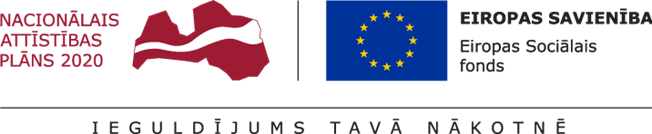 *Aizpilda CFLA* Projekta darbībām jāsakrīt ar projekta īstenošanas laika grafikā (1.pielikums) norādīto. Jānorāda visas projekta ietvaros atbalstāmās darbības – gan tās, kas veiktas pirms projekta iesnieguma apstiprināšanas, gan tās, ko plānots veikt pēc projekta iesnieguma apstiprināšanas.** norāda iesaistītā partnera numuru no 1.9.tabulasKolonnā “N.p.k..” norāda attiecīgās darbības numuru, numerācija tiek saglabāta arī turpmākās projekta iesnieguma sadaļās, t.i., 1.pielikumā un 3.pielikumā.Kolonnā “Projekta darbība” norāda konkrētu darbības nosaukumu, ja nepieciešams, tad papildina ar apakšdarbībām:Ja tiek norādītas apakšdarbības, tad tām noteikti jānorāda arī darbības apraksts un rezultāts, aizpildot visas kolonnas.Ja tiek veidotas apakšdarbības, tad virsdarbībai nav obligāti jānorāda informācija kolonnās “Rezultāts”, “Rezultāts skaitliskā izteiksmē” un “Iesaistītie partneri”, jo nav nepieciešams dublēt informāciju, ko jau norāda par apakšdarbībām.Kolonnā “Projekta darbības apraksts” projekta iesniedzējs apraksta, kādi pasākumi un darbības tiks veiktas attiecīgās darbības īstenošanas laikā.Kolonnās  “Rezultāts” un “Rezultāts skaitliskā izteiksmē” apakšaadrbībai norāda precīzi definētu un reāli sasniedzamu rezultātu, tā skaitlisko izteiksmi (norāda tikai konkrētu skaitlisku informāciju) un atbilstošu mērvienību, kas tiks sasniegts projekta īstenošanas rezultātā.Katrai darbībai vai apakšdarbībai jānorāda viens sasniedzamais rezultāts, var veidot vairākas apakšdarbības, ja darbībām paredzēti vairāki rezultāti.Projekta darbību plānošanā ievēro SAM pasākuma MK noteikumos definētos nosacījumus projekta īstenošanai!Katrai darbībai vai apakšdarbībai:jāatbilst SAM pasākuma MK noteikumu 17.,18., 19., 20.punktā noteiktajām atbalstāmajām darbībām, vienlaikus ievērojot SAM pasākuma MK noteikumu 21., 22., 23., 36., 37., 38.punktu;jābūt precīzi definētai, t.i., no darbību nosaukumiem var spriest par to saturu, tās ir sakārtotas loģiskā to īstenošanas secībā, plānotais darbību īstenošanas ilgums ir samērīgs un atbilstošs. Projekta darbības var iedalīt apakšdarbībās, ja tas ir nepieciešams labākai uztveramībai;jābūt pamatotai, t.i., tās tieši ietekmē projekta mērķa (projekta iesnieguma 1.2.punkts), rezultātu un rādītāju (projekta iesnieguma 1.6.punkts) sasniegšanu. Bez kādas no darbībām projekta mērķa, rezultātu un rādītāju sasniegšana nav iespējama. Katras darbības aprakstā ir pamatota tās nepieciešamība, aprakstīta tās ietvaros plānotā rīcība;jābūt vērstai uz projekta iesnieguma 1.3. punktā aprakstīto problēmu risinājumu;projekta iesniegumā jābūt norādītiem precīzi definētiem un izmērāmiem projekta rezultātiem, kas paredzēti attiecīgās darbības ietvaros līdz projekta vai attiecīgās darbības īstenošanas beigām, un jābūt norādītai to skaitliskai izteiksmei un mērvienībām. Darbību rezultātiem jāizriet no darbības satura un apraksta un jāsekmē SAM pasākuma MK noteikumu 5.punktā noteikto rādītāju sasniegšanu.Projektā var plānot tikai tādas darbības, kas atbilst SAM pasākuma MK noteikumu 17., 18., 19. punktā noteiktajām atbalstāmajām darbībām:augstskolu digitālās kapacitātes stiprināšana, pilnveidojot studiju saturu un mācību metodiku studējošo digitālo prasmju attīstīšanai, tai skaitā ieviešot un integrējot digitālos tehnoloģiskos risinājumus studiju saturā un studiju procesā, kas ietver:digitālo prasmju studiju satura un atbilstošas mācību metodikas iegādi, izstrādi vai pilnveidi, tai skaitā pārņemot pasaules labo praksi un adaptējot to; inovatīvu digitālo tehnoloģisko risinājumu integrēšanu studiju saturā, tai skaitā praktisko un pētniecisko darbu īstenošanu jaunā digitālā satura ieviešanā;mākslīgā intelekta un mašīnmācīšanās tehnoloģiju integrēšanu studiju saturā un studiju procesā;mācību procesa datu ieguves un analīzes risinājumu (learning analytics) ieviešanu, tai skaitā pielāgošanu un modernizēšanu; attālināto pārbaudījumu veikšanas un zināšanu novērtēšanas tehnoloģiju ieviešanu, lai nodrošinātu efektīvāku atgriezenisko saiti;digitālo tehnoloģisko risinājumu ieviešanai nepieciešamā tehniskā aprīkojuma nodrošināšanu, kas savukārt ietver:tehniskā aprīkojuma, kas saistīts ar programmatūru, datu glabāšanas iekārtām un sistēmām, iegādi; esošo datu centru datu masīvu papildināšanu un esošo datu masīvu veiktspējas palielināšanu;iegādātā tehniskā aprīkojuma uzstādīšanu, konfigurēšanu, pielāgošanu, testēšanu un apkalpojošā personāla instruktāžu;tehniskā aprīkojuma iepirkumu dokumentācijas sagatavošanu un iepirkumu nodrošināšanu;konsultatīvs atbalsts docētājiem jaunā digitālā satura, mācību metožu un tehnoloģisko risinājumu ieviešanai;projekta vadības nodrošināšana;informācijas un publicitātes pasākumi par projekta īstenošanu;Plānotajam projekta darbībam un to rezultātiem jābūt saskaņotam ar projekta mērķi, skaidri sekmējot digitalizācijas iniciatīvu īstenošanu. Nodrošinot, ka projekta iesniedzēja un sadarbības partnera plānotās darbības ir saskaņotas, savstarpēji papildinošas un ir novērsta to pārklāšanās un dublēšanās.Īstenojot projektu, finansējuma saņēmējs nodrošina informācijas un publicitātes pasākumus, kas noteikti Eiropas Parlamenta un Padomes 2013. gada 17. decembra Regulā (ES) Nr. 1303/2013.Sasniedzamajiem iznākuma rādītājiem norāda katram projekta iesniedzējam atbilstošu, mērāmu (skaitlisku) apjomu, kas tiks sasniegts projekta īstenošanas rezultātā.Projekta iesnieguma veidlapā sasniedzamie iznākuma rādītāji definēti atbilstoši SAM pasākuma MK noteikumu 5. punktā noteiktajiem rādītājiem.Plānotajā gala vērtībā  ir jāiekļauj arī sadarbības partneru (augstskolu) skaits.Rādītāju tabulā iekļautajām vērtībām loģiski jāizriet no projektā plānotajām darbībām un norādītajiem rezultātiem pret projekta darbībām.* Jānorāda faktiskā projekta īstenošanas vietas adrese, ja īstenošanas vietas ir plānotas vairākas, iekļaujot papildus tabulu/as*informāciju norāda par katru partneriProjekta iesniedzējs projekta iesniegumam pievieno sadarbības partnera apliecinājumu par gatavību piedalīties projekta īstenošanā. Pēc projekta iesnieguma apstiprināšanas projekta iesniedzējs ar katru sadarbības partneri slēdz sadarbības līgumu atbilstoši normatīvajiem aktiem par kārtību, kādā Eiropas Savienības struktūrfondu un Kohēzijas fonda vadībā iesaistītās institūcijas nodrošina plānošanas dokumentu sagatavošanu un šo fondu ieviešanu 2014.– 2020. gada plānošanas periodā.Atbilstoši SAM pasākuma MK noteikumu 27.punktam sadarbības partneriem izmaksas ir attiecināmas pēc SAM pasākuma MK noteikumu 13. punktā minēto sadarbības līgumu noslēgšanas, bet ne agrāk kā no vienošanās vai līguma par projekta īstenošanu noslēgšanas dienas.Vēršam uzmanību, ka projekta iesniedzējs ir atbildīgs par sadarbības partneru pienākumu izpildi projekta īstenošanā un sadarbības partnera īstenotajām funkcijām projektā, t.sk. dubultā finansējuma riska novēršanu.Projekta iesnieguma 2.1.punktā sniegtajai informācijai skaidri un nepārprotami jāliecina, ka projekta vadības personāls un tā funkcijas ir nodalītas no projekta īstenošanas personāla un tā funkcijām. Gadījumos, kad persona nav nodarbināta uz pilnu slodzi vai arī viens darbinieks ir iesaistīts gan projekta vadībā, gan projekta īstenošanā, norāda arī informāciju par attiecīgā darbinieka procentuālo slodzes apjomu projekta vadības un/vai īstenošanas funkciju veikšanai.* Projekta īstenošanas ilgumam jāsakrīt ar projekta īstenošanas laika grafikā (1.pielikums) norādīto periodu pēc līguma vai vienošanās noslēgšanasNorādītajam projekta īstenošanas ilgumam jāsakrīt ar projekta iesnieguma 1.1.punktā un laika grafikā (1.pielikums) norādīto informāciju par kopējo projekta īstenošanas ilgumu, ko laika grafikā apzīmē ar “X”. Nodrošinot, ka projektā plānotās darbības netiek uzsāktas agrāk, kā norādīts SAM pasākuma MK noteikumos par SAM pasākuma īstenošanu.Saskaņā ar SAM pasākuma MK noteikumu 32.punktu projektu īsteno ne ilgāk kā līdz 2023.gada 31.decembrim.Saskaņā ar SAM pasākuma MK noteikumu 26.punktu, pasākuma ietvaros finansējuma saņēmējam izmaksas ir attiecināmas, ja tās atbilst noteikumos minētajām izmaksu pozīcijām un ir radušās no vienošanās vai līguma par projekta īstenošanu noslēgšanas dienas.Saskaņā ar SAM pasākuma MK noteikumu 27.punktu sadarbības partneriem izmaksas ir attiecināmas pēc MK noteikumu 13. punktā minēto sadarbības līgumu noslēgšanas, bet ne agrāk kā no vienošanās vai līguma par projekta īstenošanu noslēgšanas dienas.Atbilstoši 2014.gada 16.decembra SAM pasākuma MK noteikumu Nr.784 ”Kārtība, kādā Eiropas Savienības struktūrfondu un Kohēzijas fonda vadībā iesaistītās institūcijas nodrošina plānošanas dokumentu sagatavošanu un šo fondu ieviešanu 2014.–2020. gada plānošanas periodā” 25.punktam, Sadarbības iestāde un finansējuma saņēmējs līgumu vai vienošanos par projekta īstenošanu noslēdz 30 darbdienu laikā no brīža, kad stājies spēkā lēmums par projekta iesnieguma apstiprināšanu vai atzinums par lēmumā ietverto nosacījumu izpildi.Projekta iesniedzējs norāda iespējamos riskus, kas var nelabvēlīgi ietekmēt, traucēt vai kavēt projekta īstenošanas gaitu, sasniegt projekta mērķi un rezultātus.Projekta iesniedzējam nepieciešams izvērtēt visas norādītās risku grupas! Projekta iesniedzējs riskus identificē pret projekta darbībām vai projekta posmiem, uz kuriem minētie riski varētu attiekties, novērtē riska ietekmi uz projekta ieviešanu un mērķa sasniegšanu un riska iestāšanās varbūtību, un izstrādā pasākumu plānu risku mazināšanai vai novēršanai.Definīcija:  Risku pārvaldības galvenais uzdevums identificēt un novērtēt projekta ieviešanas riskus projekta jomā, aprakstīt risku novērtēšanas un kontroles kārtību, kas sniegs iespēju sagatavot priekšlikumus risku novēršanas darbībām.Risku vadības procesam ir četri galvenie posmi:Risku identificēšana;Risku novērtēšana;Risku vadības pasākumu noteikšana;Risku uzraudzība. Kolonnā “Riska apraksts” sniedz konkrēto risku īsu aprakstu, kas konkretizē riska būtību vai raksturo tā iestāšanās apstākļus. Kolonnā “Riska ietekme (augsta, vidēja, zema)” norāda riska ietekmes līmeni uz projekta ieviešanu un mērķa sasniegšanu. Novērtējot riska ietekmes līmeni, ņem vērā tā ietekmi uz projektu kopumā – projekta finanšu resursiem, projektam atvēlēto laiku, plānotajām darbībām, rezultātiem un citiem projektam raksturīgiem faktoriem.  Var izmantot šādu risku ietekmes novērtēšanas skalu:Riska ietekme ir augsta, ja riska iestāšanās gadījumā tam ir ļoti būtiska ietekme un ir būtiski apdraudēta projekta ieviešana, mērķu un rādītāju sasniegšana, būtiski jāpalielina finansējums vai  rodas apjomīgi zaudējumi.Riska ietekme ir vidēja, ja riska iestāšanās gadījumā, tas var ietekmēt projekta īstenošanu, kavēt projekta sekmīgu ieviešanu un mērķu sasniegšanu.Riska ietekme ir zema, ja riska iestāšanās gadījumā  tam nav būtiskas ietekmes  un  tas  neietekmē projekta ieviešanu.Kolonnā “Iestāšanās varbūtība (augsta, vidēja, zema)” analizē riska iestāšanās varbūtību un biežumu projekta īstenošanas laikā vai noteiktā laika periodā, piemēram, attiecīgās darbības īstenošanas laikā, ja risks attiecināms tikai uz konkrētu darbību. Riska iestāšanās varbūtībai var izmantot šādu skalu:Iestāšanās varbūtība ir augsta, ja ir droši vai gandrīz droši, ka risks iestāsies, piemēram, reizi gadā;Iestāšanās varbūtība ir vidēja, ja ir iespējams, ka risks iestāsies, piemēram, vienu reizi projekta īstenošanas laikā;Iestāšanās varbūtība ir zema, ja mazticams, ka risks iestāsies, var notikt tikai ārkārtas gadījumos.Kolonnā “Riska novēršanas/mazināšanas pasākumi” norāda pamatotus projekta iesniedzēja plānotos un ieviešanas procesā esošos pasākumus, kas mazina riska ietekmes līmeni vai mazina iestāšanās varbūtību, tai skaitā norāda informāciju par pasākumu īstenošanas biežumu. Izstrādājot pasākumus, jāņem vērā, ka pasākumiem ir jābūt reāliem, ekonomiskiem (izmaksām ir jābūt mazākām nekā iespējamie zaudējumi), koordinētiem visos līmeņos un atbilstošiem projekta iesniedzēja izstrādātajiem vadības un kontroles pasākumiem (iekšējiem normatīvajiem aktiem), kas nodrošina kvalitatīvu projekta ieviešanu.Projekta iesniedzējs sniedz informāciju par saistītajiem projektiem, ja tādi ir (norāda to informāciju, kas pieejama projekta iesnieguma aizpildīšanas brīdī), norādot informāciju par citiem ES fondu 2014.-2020.gada plānošanas perioda specifisko atbalsta mērķa projektiem, finanšu instrumentiem un atbalsta programmām, ar kuriem saskata papildināmību/demarkāciju. Piemēram, ES fondu projektiem, ko īsteno augstskolas:8.2.1. specifiskā atbalsta mērķa „Samazināt studiju programmu fragmentāciju un stiprināt resursu koplietošanu” 1. un 2. kārta (ja attiecināms);8.2.2. specifiskā atbalsta mērķa „Nodrošināt labāku pārvaldību augstākās izglītības institūcijās” 1., 2. un 3.kārta (ja attiecināms);8.2.3. specifiskā atbalsta mērķa „Nodrošināt labāku pārvaldību augstākās izglītības institūcijās" 1., 2. kārta (ja attiecināms), aprakstot, kas tika veikts projekta iesniedzēja un sadarbības partnera institūciju 8.2.3. SAM projektā, īstenojot darbības: esošo studiju programmu satura pilnveide un salāgošanu ar nozares attīstības vajadzībām (inovatīvu mācību metožu, studiju kursu un prakses izstrāde);e-risinājumu izstrādi, pilnveidi un ieviešanu (e-koplietošanas risinājumu, e-mācību un digitalizācijas risinājumu, [..] studentu pašnovērtējuma e-risinājumu izstrāde vai pilnveide studiju efektivitātes un kvalitātes paaugstināšanai, koplietošanas risinājumu attīstībai un pārvaldības struktūras stiprināšanai, tai skaitā tehniskā aprīkojuma iegāde attālināta studiju procesa nodrošināšanai un pamatota 14.1.1.1. SAM pasākuma projektā plānoto darbību papildinātība, sinerģija un nepārklāšanās ar 8.2.3. SAM 1. kārtas darbībām, tai skaitā paskaidrots, kā tiks nodrošināta izmaksu nepārklāšanās ar 8.2.3. SAM 1.kārtas projekta darbību izmaksām;8.1.1. specifiskā atbalsta mērķa „Palielināt modernizēto STEM, tai skaitā medicīnas un radošo industriju, studiju programmu skaitu (ja attiecināms);1.1.1.4. pasākumu „P&A infrastruktūras attīstīšana viedās specializācijas jomās un zinātnisko institūciju institucionālās kapacitātes stiprināšana” (ja attiecināms);citiem ES fondu projektiem (ja attiecināms);citiem finanšu instrumentiem, t.sk. valsts budžeta, ERASMUS+, Eiropas Komisijas un cita publiskā finansējuma līdzfinansētiem projektiem.Pamato plānoto darbību saturisku nepārklāšanos ar citos 14.1.1.1. pasākuma projektu iesniegumos plānotajām darbībām, ja projekta iesniedzējs un sadarbības partneris plāno piedalīties citos 14.1.1.1. pasākuma projektos (pamatojums jāsniedz arī par katru sadarbības partneri). Norāda arī plānotos projekta iesniegumus, ar kuriem ir vai varētu būt papildinātība/demarkācija. Šajā gadījumā kolonnā “Papildinātības/demarkācijas apraksts”, t.sk. norāda piezīmi, ka tas ir plānots projekta iesniegums.Projekta 3.4.punkts norādāms projekta iesniegumā neatkarīgi no tā, vai plānots piemērot zaļā publiskā iepirkuma/ zaļā iepirkuma principus!Šajā projekta iesnieguma sadaļā apraksta plānotos publicitātes pasākumus, kurus projekta iesniedzējs paredz veikt atbilstoši normatīvajos aktos noteiktajām prasībām un saskaņā ar Vadošās iestādes 2016.gada 30.decembra apstiprinātajām ES fondu 2014.–2020.gada plānošanas perioda publicitātes vadlīnijām ES fondu finansējuma saņēmējiem, kas pieejamas Eiropas Savienības fondu tīmekļa vietnē http://www.esfondi.lv/upload/00-vadlinijas/vadlinijas_2016/es_fondu_publicitates_vadlinijas_30122016.pdf  .Publicitātes pasākumu aprakstiem ir nepārprotami jāliecina, ka projekta iesniedzējs ir paredzējis nodrošināt visu obligāto publicitātes prasību ievērošanu, t.sk. atbilstošu vizuālo elementu ansambļa lietošanu.Saskaņā ar Eiropas Savienības fondu 2014-2020. gada plānošanas perioda publicitātes vadlīnijām Informatīvais plakāts projekta īstenošanas laikā ir obligāts.Ailē “Informatīvais plakāts” iekļauj informāciju par plakātu, kas finansējuma saņēmējam projekta īstenošanas laikā jānovieto projekta īstenošanas vietās sabiedrībai redzamā vietā (piemēram, pie finansējuma saņēmēja ēkas ieejas, rīkoto pasākuma norises vietās u.tml.), norādot informāciju par projektu, tostarp par finansiālo atbalstu no Eiropas Sociālā fonda. Plakāta minimālais izmērs A3 jeb 297 x 420 mm. Informatīvo plakātu un citu publicitātes materiālu  maketēšanai var izmantot Finanšu ministrijas sagatavoto maketu izstrādes rīku, kas sniedz iespēju izveidot un lejupielādēt visām obligātajām publicitātes prasībām atbilstošu informatīvo materiālu maketu, kas derīgs drukai. Minētais maketēšanas rīks ir pieejams tīmekļa vietnē: http://www.esfondi.lv/maketu-riks   Ailē “Informācija tīmekļa vietnē” norāda informāciju par finansējuma saņēmēja tīmekļa vietnē plānotajām publikācijām par projekta īstenošanu, tostarp tā mērķiem un rezultātiem, uzsverot no Eiropas Sociālā fonda saņemto finansiālo atbalstu. Informācijas aktualizēšana finansējuma saņēmēja tīmekļa vietnē par projekta īstenošanu jāparedz ne retāk kā reizi trijos mēnešos.Obligāti jānorāda projekta iesniedzēja precīza tīmekļa vietnes adrese, kurā tiks ievietota ar projekta ieviešanu, īstenošanu un rezultātiem saistītā aktuālā informācija.Ailē “Citi” norāda informāciju par plānotajiem pasākumiem, kas saistīti ar mērķa grupas informēšanu par  projektu, taču nav uzskatāmi par obligātajiem projekta publicitātes pasākumiem. Kā arī norāda, ka ikvienā dokumentā, kas attiecas uz pasākuma īstenošanu un kas paredzēts sabiedrībai vai dalībniekiem, tiks iekļauta informācija par to, ka darbības īstenošana ir atbalstīta no Eiropas Sociālā fonda.Kolonnā “Pasākuma apraksts”: apraksta kā sabiedrība tiks informēta, ka projekts tiek līdzfinansēts no Eiropas Sociālā fonda (ESF);sniedz informāciju par to ko šis konkrētais publicitātes pasākums ietver, kurš to īstenos un cik bieži.Kolonnā “Īstenošanas periods” norāda plānoto attiecīgā pasākuma īstenošanas laika posmu, piemēram, viss projekta īstenošanas laiks vai konkrēti gada ceturkšņi.Kolonnā “Skaits” norāda kopējo plānoto attiecīgo pasākumu skaitu.Es, apakšā parakstījies (-usies), __________________________,vārds, uzvārds				Projekta iesniedzēja ___________________________________,               projekta iesniedzēja nosaukums				atbildīgā amatpersona, _________________________________,              amata nosaukumsapliecinu, ka projekta iesnieguma iesniegšanas brīdī,projekta iesniedzēja rīcībā ir pietiekami un stabili finanšu resursi (nav attiecināms uz valsts budžeta iestādēm);projekta iesniegumā un tā pielikumos sniegtās ziņas atbilst patiesībai un projekta īstenošanai pieprasītais Eiropas Sociālā fonda līdzfinansējums tiks izmantots saskaņā ar projekta iesniegumā noteikto;nav zināmu iemeslu, kādēļ šis projekts nevarētu tikt īstenots vai varētu tikt aizkavēta tā īstenošana, un apstiprinu, ka projektā noteiktās saistības iespējams veikt normatīvajos aktos par attiecīgā Eiropas Sociālā fonda specifiskā atbalsta mērķa vai tā pasākuma īstenošanu noteiktajos termiņos;Apzinos, ka projektu var neapstiprināt līdzfinansēšanai no Eiropas Sociālā fonda, ja projekta iesniegums, ieskaitot šo sadaļu, nav pilnībā un kvalitatīvi aizpildīts, kā arī, ja normatīvajos aktos par Eiropas Sociālā fonda specifiskā atbalsta mērķa vai tā pasākuma īstenošanu plānotais Eiropas Sociālā fonda finansējums (kārtējam gadam/plānošanas periodam) projekta apstiprināšanas brīdī ir izlietots.Apzinos, ka nepatiesas apliecinājumā sniegtās informācijas gadījumā administratīva rakstura sankcijas var tikt uzsāktas gan pret mani, gan arī pret minēto juridisko personu – projekta iesniedzēju.Apzinos, ka projekta izmaksu pieauguma gadījumā projekta iesniedzējs sedz visas izmaksas, kas var rasties izmaksu svārstību rezultātā.Apliecinu, ka esmu iepazinies (-usies), ar attiecīgā Eiropas Sociālā fonda specifikā atbalsta mērķa vai tā pasākuma nosacījumiem un atlases nolikumā noteiktajām prasībām.Piekrītu projekta iesniegumā norādīto datu apstrādei Kohēzijas politikas fondu vadības informācijas sistēmā 2014.-2020.gadam un to nodošanai citām valsts informācijas sistēmām.Apliecinu, ka projekta iesniegumam pievienotās kopijas atbilst manā rīcībā esošiem dokumentu oriģināliem un projekta iesnieguma kopijas un elektroniskā versija atbilst iesniegtā projekta iesnieguma oriģinālam.Apzinos, ka projekts būs jāīsteno saskaņā ar projekta iesniegumā paredzētajām darbībām un rezultāti uzturēti atbilstoši projekta iesniegumā minētajam.Paraksts*: Datums: dd/mm/gggg* gadījumā, ja projekta iesnieguma veidlapa tiek iesniegta Kohēzijas politikas fondu vadības informācijas sistēmā 2014.- 2020.gadam vai ar e-parakstu, paraksta sadaļa nav aizpildāmaKP VIS projekta iesniegumu var iesniegt tikai paraksttiesīgā persona, kurai piešķirtas “A” jeb apstiprināšanas tiesības, saskaņā ar noslēgto līgumu “Par Centrālās finanšu un līgumu aģentūras Kohēzijas politikas fondu vadības informācijas sistēmas 2014-2020.gadam e-vides izmantošanu”.Apliecinājumā norādītajam projekta iesniedzējam jāsakrīt ar projekta iesnieguma titullapā norādīto projekta iesniedzēju.Ja projekta iesniegumu paraksta cita persona, tad projekta iesniegumam pievieno projekta iesniedzēja atbildīgās amatpersonas parakstītu pilnvarojumu (pilnvara, rīkojums, u.c. iekšējais normatīvais dokuments), kas apliecina attiecīgās personas tiesības parakstīt un iesniegt projekta iesniegumu pretendēšanai uz Eiropas Sociālā fonda finansējumu.PIELIKUMI1.pielikums  projekta iesniegumamProjekta īstenošanas laika grafikā (1.pielikums) norāda:projekta īstenošanas laiku ceturkšņu un gadu sadalījumā pa veicamajām darbībām un apakšdarbībām, attiecīgos gada ceturkšņus atzīmējot ar „X”;katras darbības un apakšdarbības numuru, attiecīgās darbības nosaukumu, atbilstoši projekta iesnieguma 1.5.punktā norādītajai secībai (KP VIS sistēmā laika grafika darbības ielasās automātiski atbilstoši 1.5.punktā aizpildītajai informācijai).Saskaņā ar SAM pasākuma MK noteikumu 32.punktu projektu īsteno saskaņā ar noslēgto vienošanos vai līgumu par projekta īstenošanu, bet ne ilgāk kā līdz 2023.gada 31.decembrim.Projekta īstenošanas laika grafikā norādītajai informācijai par darbību īstenošanas ilgumu gados jāatbilst projekta finansēšanas plānā (2.pielikums) norādītajai informācijai par projekta finansējuma sadalījumu pa gadiem, kā arī projekta iesnieguma 1.1.punktā “Projekta kopsavilkums [..]” un 2.3.punktā "Projekta īstenošanas ilgums (pilnos mēnešos)" norādītajai informācijai par īstenošanas ilgumu.2.pielikums projekta iesniegumam Projekta “Finansēšanas plānā” (2.pielikums) norāda projektā plānoto izmaksu sadalījumu pa gadiem un finansēšanas avotiem, nodrošinot atbilstošu finansējuma sadalījuma proporciju katrā īstenošanas gadā, un ievērojot “Projekta īstenošanas laika grafikā” (1.pielikums) norādīto darbību īstenošanas laika periodu un attiecīgai darbībai nepieciešamo finansējuma apjomu. Finanšu datus jānorāda euro.Atbilstoši SAM pasākuma MK noteikumu 7.punktam Eiropas Sociālā fonda finansējums ir 85% no projektam plānotā kopējā attiecināmā finansējuma un valsts budžeta finansējums ir 15% no projektam plānotā kopējā attiecināmā finansējuma.Saskaņā ar SAM pasākuma MK noteikumu 32.punktu projektu īsteno saskaņā ar noslēgto vienošanos vai līgumu par projekta īstenošanu, bet ne ilgāk kā līdz 2023.gada 31.decembrim.Atbilstoši SAM pasākuma MK noteikumu 16.punktam projekta minimālais kopējais attiecināmais finansējuma apmērs ir 600 000 euro, projekta maksimālais kopējais attiecināmais finansējuma apmērs ir 2 600 000 euro.Finansēšanas plānā:visas attiecināmās izmaksas pa gadiem plāno aritmētiski precīzi (gan horizontāli, gan vertikāli viena gada ietvaros) ar diviem cipariem aiz komata, summas norādot euro; nodrošina, ka projekta kopējās attiecināmās izmaksas kolonnā “Kopā” atbilst “Projekta budžeta kopsavilkumā” (3.pielikums) ailē “KOPĀ” norādītajām kopējām attiecināmajām izmaksām;ja attiecīgajā gadā kādā ailē nav plānots finansējums, norāda “0,00”;projekta iesniedzējs aizpilda tabulu, norādot attiecīgās summas “baltajās” šūnās, pārējie tabulas lauki aizpildās automātiski, taču projekta iesniedzēja pienākums ir pārliecināties par veikto aprēķinu pareizību.3.pielikums projekta iesniegumam* Izmaksu pozīcijas norāda saskaņā ar normatīvajā aktā par attiecīgā Eiropas Savienības fonda specifiskā atbalsta mērķa īstenošanu norādītajām attiecināmo izmaksu pozīcijām** Nomas gadījumā mērvienību norāda ar laika parametru (/gadā vai /mēnesī).Projekta budžeta kopsavilkumā” (3.pielikums) izmaksu pozīcijas ir definētas atbilstoši MK noteikumu 20.punktā nosauktajām izmaksu pozīcijām un 17.punktā noteiktajām atbalstāmajām darbībām, ievērojot Ministru kabineta 2014.gada 16.decembra noteikumu Nr.784 “Kārtība, kādā Eiropas Savienības struktūrfondu un Kohēzijas fonda vadībā iesaistītās institūcijas nodrošina plānošanas dokumentu sagatavošanu un šo fondu ieviešanu 2014.–2020.gada plānošanas periodā” 1. pielikumā norādīto izmaksu klasifikāciju.Jāpievērš uzmanību, ka aizpildot 3.pielikumu “Projekta budžeta kopsavilkums” pievienojot vai dzēšot izmaksu pozīcijas, ir jāpārbauda formulas un nepieciešamības gadījumā tās jāizveido vai jāpielāgo.Projekta iesniedzējs, aizpildot “Projekta budžeta kopsavilkumu” (3.pielikums), var nodefinētajām pozīcijām izveidot apakšlīmeņus (pieļaujams definēt vēl trīs apakšlīmeņus). Ja kādu no izmaksām nav iespējams iekļaut jau nodefinētajās, lūdzu konsultēties ar Centrālo finanšu un līgumu aģentūru atlases nolikumā noteiktajā kārtībā. Papildus lūdzam ņemt vērā, ka summas pa pozīcijām jānorāda zemākajā apakšlīmenī, t.i., nevar būt situācija, kad summa ir norādīta virspozīcijā, bet nav apakšpozīcijā.Plānojot projekta budžetu, jāievēro, ka projektā var iekļaut tikai tādas izmaksas, kas ir nepieciešamas projekta īstenošanai un to nepieciešamība izriet no projekta iesnieguma 1.5.punktā norādītajām projekta darbībām (t.sk. projekta iesnieguma 1.2., 1.3., 1.4. punktā iekļautajiem projekta aprakstiem). Izmaksām ir jānodrošina rezultātu sasniegšana (projekta iesnieguma 1.5.punktā plānotie rezultāti) un jāveicina projekta iesnieguma 1.6. punktā norādīto rādītāju sasniegšana.Izmaksām projekta budžeta kopsavilkumā ir jābūt atainotām tā, lai ir skaidrs, kā projekta iesniedzējs ir nonācis līdz gala summai katrā izdevumu pozīcijā, t.i., izmaksu pozīcijām jābūt sadalītām apakšpozīcijās un izmaksu vienībās, kā arī izmaksu pozīciju vienības un skaits ļauj secināt, ka tās atbilst projektā izvirzīto mērķu un rādītāju sasniegšanai.Lai izvairītos no pārlieku lielas projekta budžeta sadrumstalotības, projekta budžeta kopsavilkumā izmaksas var norādīt pa galvenajiem izmaksu blokiem katrā izmaksu pozīcijā, savukārt atsevišķā pielikumā iesniegt detalizētu projekta budžeta kopsavilkumā definēto izmaksu pozīciju atšifrējumu.Kolonnā “Izmaksu pozīcijas nosaukums” norāda tādas izmaksu pozīcijas, kas atbilst MK noteikumu 20. punktā noteiktajām attiecināmajām izmaksu pozīcijām, kā arī izriet no 17., 18., 19. punktā noteiktajām atbalstāmajām darbībām.Kolonnā “Izmaksu veids (tiešās/ netiešās)” informācija norādīta atbilstoši MK noteikumiem.Kolonnā “Daudzums” norāda, piemēram, līgumu skaitu, dalībnieku skaitu, mēnešu skaitu, komandējumu skaitu u.tml.Kolonnā “Mērvienība” norāda atbilstošo vienības nosaukumu.Kolonnā “Projekta darbības Nr.” norāda atsauci uz projekta darbību, uz kuru šīs izmaksas attiecināmas. Projekta darbības numuram jāsakrīt ar projekta iesnieguma 1.5. punktā “Projekta darbības un sasniedzamie rezultāti” norādīto projekta darbības numuru (vai apakšdarbības - ja attiecināms). Jāievēro, ka projekta darbībām jāatbilst MK noteikumos noteiktajām atbalstāmajām darbībām.Kolonnā “Izmaksas attiecināmās” norāda attiecīgās izmaksu pozīcijas kopējo attiecināmo summu.Kolonnā “Kopā” “EUR”” norāda summu, ko veido attiecināmās izmaksas, vienlaikus procentuālais apmērs tiek aprēķināts no projekta kopējām izmaksām.Kolonnā “T.sk. PVN” norāda plānoto PVN apmēru, kas ir daļa no attiecināmajām izmaksām. Saskaņā ar MK noteikumu 24.punktu, pievienotās vērtības nodoklis uzskatāms par attiecināmām izmaksām, ja tas nav atgūstams atbilstoši Latvijas Republikas normatīvajiem aktiem nodokļu politikas jomā.MK noteikumos noteiktie izmaksu pozīciju ierobežojumi:Netiešās attiecināmās izmaksas (1.izmaksu pozīcijas kopsumma) atbilstoši MK noteikumu 23.punktam plāno kā vienu izmaksu pozīciju, piemērojot netiešo izmaksu vienoto likmi 15 procentu apmērā no MK noteikumu 20.1. apakšpunktā minētajām tiešajām attiecināmajām personāla izmaksām. Netiešo izmaksu vienoto likmi piemēro personāla izmaksām, kuras radušās uz darba līguma pamata (izmaksu pozīciju Nr.2.1.1. un Nr.3.1.1. kopsumma).Saskaņā ar MK noteikumu 22.punktu, plānojot projekta vadības personāla atlīdzības izmaksas, jāievēro šādi nosacījumi:plānojot MK noteikumu 20.1.apakšpunktā minētās tiešās attiecināmās personāla izmaksas, finansējuma saņēmējs nodrošina, ka projekta vadības un īstenošanas personāls ir nodarbināts pilnu darba laiku vai nepilnu darba laiku ne mazāk kā 30% apmērā no normālā darba laika, attiecīgi veicot projekta vadības un īstenošanas personāla darba laika uzskaiti par veiktajām funkcijām un nostrādāto laiku. Ja personāla iesaiste projektā ir nodrošināta saskaņā ar daļlaika attiecināmības principu, attiecināma ir ne mazāka kā 30% noslodze.Saskaņā ar MK noteikumu  21.punktu, MK noteikumu 20.7.apakšpunktā minētās izmaksas nepārsniedz 20% no projekta kopējām attiecināmajām izmaksām.Ja MK noteikumu 20.6.apakšpunktā minētais pakalpojuma sniedzējs ir fiziska persona, un tā nav reģistrējusies Valsts ieņēmuma dienestā kā pašnodarbināta persona, attiecināmas ir arī darba devēja valsts sociālās apdrošināšanas obligātās iemaksas.Jaunradītu darba vietu aprīkojuma, biroja mēbeļu, tehnikas, datorprogrammu un licenču iegādes vai īres izmaksas nepārsniedz  3 000 euro vienai darba vietai visā projekta īstenošanas laikā, ja projekta vadības vai īstenošanas personāls ir nodarbināts projektā vismaz 30 procentu apmērā no normālā darba laika uz darba līguma pamata. Ja projekta vadības vai īstenošanas personāls ir nodarbināts nepilnu darba laiku vai daļlaiku, jaunradītas darba vietas aprīkojuma iegādes vai īres izmaksas ir attiecināmas proporcionāli darba slodzes procentuālajam sadalījumamPasākuma ietvaros finansējuma saņēmējam izmaksas ir attiecināmas, ja tās atbilst MK noteikumos minētajām izmaksu pozīcijām un ir radušās no vienošanās vai līguma par projekta īstenošanu noslēgšanas dienas.Projekta budžeta kopsavilkumā iekļauto izmaksu kopējai summai ir jāatbilst projekta finansēšanas plānā (2.pielikums) norādītajai izmaksu kopējai summai.Projekta iesniedzējs aizpilda tabulu, norādot attiecīgo informāciju “baltajās” šūnās, pārējie tabulas lauki aizpildās automātiski, taču projekta iesniedzēja pienākums ir pārliecināties par veikto aprēķinu pareizību. Visas projekta budžeta kopsavilkuma izmaksas un to procentuālo ieguldījuma aprēķinu norāda aritmētiski precīzi ar diviem cipariem aiz komata.Ja projekta īstenošanas laikā rodas neattiecināmie izdevumi, sadārdzinās izmaksas finansējuma saņēmējs to sedz no savā rīcībā esošajiem līdzekļiem. Plānojot sadarbības partneru izmaksas, paredz, ka zinātniskas institūcijas, citas publiskās vai privātās organizācijas, kā arī ārvalstu augstskolas projektā pamatā iesaistīsies ar to cilvēkresursiem (ekspertīzi, zināšanām) kā projekta īstenošanas personālu, personālam sedzot faktiskās nepieciešamās izmaksas, kas būs pamatotas un pierādāmas, piemēram, atlīdzības izmaksas atbilstoši tirgus līmenim, komandējumu un darba braucienu izmaksas u.c.Projekta sadarbības partneri nevar iesaistīt tikai digitālo risinājumu iegādei, proti, finansējuma saņēmējam ar sadarbības partnerim nevar rasties tādas tiesiskās attiecības, no kurām izrietētu, ka šis darījums atbilst publiska iepirkuma līguma pazīmēm).Eiropas Sociālā fonda projekta iesniegumsProjekta nosaukums:Norāda projekta nosaukumu. Nosaukums nedrīkst pārsniegt vienu teikumu. Tam kodolīgi jāatspoguļo projekta mērķis.Norāda projekta nosaukumu. Nosaukums nedrīkst pārsniegt vienu teikumu. Tam kodolīgi jāatspoguļo projekta mērķis.Norāda projekta nosaukumu. Nosaukums nedrīkst pārsniegt vienu teikumu. Tam kodolīgi jāatspoguļo projekta mērķis.Norāda projekta nosaukumu. Nosaukums nedrīkst pārsniegt vienu teikumu. Tam kodolīgi jāatspoguļo projekta mērķis.Specifiskā atbalsta mērķa/ pasākuma atlases kārtas numurs un nosaukums: Darbības programmas "Izaugsme un nodarbinātība” 14.1.1. specifiskā atbalsta mērķa “Atveseļošanas pasākumi izglītības nozarē (ESF)" 14.1.1.1. pasākums "Digitalizācijas iniciatīvas studiju kvalitātes pilnveidei" (turpmāk – SAM pasākums)Darbības programmas "Izaugsme un nodarbinātība” 14.1.1. specifiskā atbalsta mērķa “Atveseļošanas pasākumi izglītības nozarē (ESF)" 14.1.1.1. pasākums "Digitalizācijas iniciatīvas studiju kvalitātes pilnveidei" (turpmāk – SAM pasākums)Darbības programmas "Izaugsme un nodarbinātība” 14.1.1. specifiskā atbalsta mērķa “Atveseļošanas pasākumi izglītības nozarē (ESF)" 14.1.1.1. pasākums "Digitalizācijas iniciatīvas studiju kvalitātes pilnveidei" (turpmāk – SAM pasākums)Darbības programmas "Izaugsme un nodarbinātība” 14.1.1. specifiskā atbalsta mērķa “Atveseļošanas pasākumi izglītības nozarē (ESF)" 14.1.1.1. pasākums "Digitalizācijas iniciatīvas studiju kvalitātes pilnveidei" (turpmāk – SAM pasākums)Projekta iesniedzējs: Norāda projekta iesniedzēja juridisko nosaukumu, neizmantojot tā saīsinājumus.Projekta iesniedzējs šajā SAM pasākumā atbilstoši MK noteikumu 11.punktam ir augstskolas.Norāda projekta iesniedzēja juridisko nosaukumu, neizmantojot tā saīsinājumus.Projekta iesniedzējs šajā SAM pasākumā atbilstoši MK noteikumu 11.punktam ir augstskolas.Norāda projekta iesniedzēja juridisko nosaukumu, neizmantojot tā saīsinājumus.Projekta iesniedzējs šajā SAM pasākumā atbilstoši MK noteikumu 11.punktam ir augstskolas.Norāda projekta iesniedzēja juridisko nosaukumu, neizmantojot tā saīsinājumus.Projekta iesniedzējs šajā SAM pasākumā atbilstoši MK noteikumu 11.punktam ir augstskolas.Nodokļu maksātāja reģistrācijas numurs: Norāda nodokļu maksātāja reģistrācijas kodu.Norāda nodokļu maksātāja reģistrācijas kodu.Norāda nodokļu maksātāja reģistrācijas kodu.Norāda nodokļu maksātāja reģistrācijas kodu.Projekta iesniedzēja veids: Norāda atbilstošo projekta iesniedzēja veidu:Atvasināta publiska persona;Sabiedrība ar ierobežotu atbildību; Akciju sabiedrība, u.tml.Norāda atbilstošo projekta iesniedzēja veidu:Atvasināta publiska persona;Sabiedrība ar ierobežotu atbildību; Akciju sabiedrība, u.tml.Norāda atbilstošo projekta iesniedzēja veidu:Atvasināta publiska persona;Sabiedrība ar ierobežotu atbildību; Akciju sabiedrība, u.tml.Norāda atbilstošo projekta iesniedzēja veidu:Atvasināta publiska persona;Sabiedrība ar ierobežotu atbildību; Akciju sabiedrība, u.tml.Projekta iesniedzēja tips (saskaņā ar regulas 651/2014 I pielikumu):Norāda N/A, jo uz noteikto projekta iesniedzēju neattiecas regulas 651/2014 1.pielikuma nosacījumi.Norāda N/A, jo uz noteikto projekta iesniedzēju neattiecas regulas 651/2014 1.pielikuma nosacījumi.Norāda N/A, jo uz noteikto projekta iesniedzēju neattiecas regulas 651/2014 1.pielikuma nosacījumi.Norāda N/A, jo uz noteikto projekta iesniedzēju neattiecas regulas 651/2014 1.pielikuma nosacījumi.Valsts budžeta finansēta institūcijaProjekta iesniedzējs norādā “Nē” (KP VIS klasifikatorā nenorāda “v”), ņemot vērā, ka projekta iesniedzēji nesaņem projekta priekšfinansējumu no valsts budžeta līdzekļiem atbilstoši Ministru kabineta 17.03.2015. noteikumiem Nr. 130 “Noteikumi par valsts budžeta līdzekļu plānošanu Eiropas Savienības struktūrfondu un Kohēzijas fonda projektu īstenošanai un maksājumu veikšanu 2014.–2020.gada plānošanas periodā”Projekta iesniedzējs norādā “Nē” (KP VIS klasifikatorā nenorāda “v”), ņemot vērā, ka projekta iesniedzēji nesaņem projekta priekšfinansējumu no valsts budžeta līdzekļiem atbilstoši Ministru kabineta 17.03.2015. noteikumiem Nr. 130 “Noteikumi par valsts budžeta līdzekļu plānošanu Eiropas Savienības struktūrfondu un Kohēzijas fonda projektu īstenošanai un maksājumu veikšanu 2014.–2020.gada plānošanas periodā”Projekta iesniedzējs norādā “Nē” (KP VIS klasifikatorā nenorāda “v”), ņemot vērā, ka projekta iesniedzēji nesaņem projekta priekšfinansējumu no valsts budžeta līdzekļiem atbilstoši Ministru kabineta 17.03.2015. noteikumiem Nr. 130 “Noteikumi par valsts budžeta līdzekļu plānošanu Eiropas Savienības struktūrfondu un Kohēzijas fonda projektu īstenošanai un maksājumu veikšanu 2014.–2020.gada plānošanas periodā”Projekta iesniedzējs norādā “Nē” (KP VIS klasifikatorā nenorāda “v”), ņemot vērā, ka projekta iesniedzēji nesaņem projekta priekšfinansējumu no valsts budžeta līdzekļiem atbilstoši Ministru kabineta 17.03.2015. noteikumiem Nr. 130 “Noteikumi par valsts budžeta līdzekļu plānošanu Eiropas Savienības struktūrfondu un Kohēzijas fonda projektu īstenošanai un maksājumu veikšanu 2014.–2020.gada plānošanas periodā”Projekta iesniedzēja klasifikācija atbilstoši NACE:NACE kodsNACE kodsEkonomiskās darbības nosaukumsEkonomiskās darbības nosaukumsProjekta iesniedzēja klasifikācija atbilstoši NACE:Četru ciparu kodsČetru ciparu kodsNorāda precīzu projekta iesniedzēja ekonomiskās darbības nosaukumu, atbilstoši norādītajam NACE 2.redakcijas kodam.Projekta iesniedzējs izvēlas savai pamatdarbībai atbilstošo ekonomiskas darbības nosaukumu. Ja uz projekta iesniedzēju attiecas vairāki darbības veidi,  tad projekta iesniegumā norāda galveno pamatdarbību (arī tad, ja tā ir atšķirīga no projekta  tēmas), jo šī  informācija tiek izmantota statistikas vajadzībām.NACE 2.redakcijas klasifikators pieejams LR Centrālās statistikas pārvaldes tīmekļa vietnē:  http://www.csb.gov.lv/node/29900/listNorāda precīzu projekta iesniedzēja ekonomiskās darbības nosaukumu, atbilstoši norādītajam NACE 2.redakcijas kodam.Projekta iesniedzējs izvēlas savai pamatdarbībai atbilstošo ekonomiskas darbības nosaukumu. Ja uz projekta iesniedzēju attiecas vairāki darbības veidi,  tad projekta iesniegumā norāda galveno pamatdarbību (arī tad, ja tā ir atšķirīga no projekta  tēmas), jo šī  informācija tiek izmantota statistikas vajadzībām.NACE 2.redakcijas klasifikators pieejams LR Centrālās statistikas pārvaldes tīmekļa vietnē:  http://www.csb.gov.lv/node/29900/listJuridiskā adrese:Norāda precīzu projekta iesniedzēja juridisko adresi, ierakstot attiecīgajās ailēs prasīto informāciju.Iela, mājas nosaukums, Nr./dzīvokļa Nr.:Norāda precīzu projekta iesniedzēja juridisko adresi, ierakstot attiecīgajās ailēs prasīto informāciju.Iela, mājas nosaukums, Nr./dzīvokļa Nr.:Norāda precīzu projekta iesniedzēja juridisko adresi, ierakstot attiecīgajās ailēs prasīto informāciju.Iela, mājas nosaukums, Nr./dzīvokļa Nr.:Norāda precīzu projekta iesniedzēja juridisko adresi, ierakstot attiecīgajās ailēs prasīto informāciju.Iela, mājas nosaukums, Nr./dzīvokļa Nr.:Juridiskā adrese:Republikas pilsētaNovadsNovadsNovada pilsēta vai pagastsJuridiskā adrese:Pasta indekssPasta indekssPasta indekssPasta indekssJuridiskā adrese:E-pastsE-pastsE-pastsE-pastsJuridiskā adrese:Tīmekļa vietneTīmekļa vietneTīmekļa vietneTīmekļa vietneKontaktinformācija: Sniedz informāciju par kontaktpersonu, norādot attiecīgajās ailēs prasīto informāciju.Projekta iesniedzējs kā kontaktpersonu uzrāda atbildīgo darbinieku, kurš ir kompetents par projekta iesniegumā sniegto informāciju un projekta īstenošanas organizāciju, piemēram, plānotā projekta vadītāju.Kontaktpersonas Vārds, UzvārdsSniedz informāciju par kontaktpersonu, norādot attiecīgajās ailēs prasīto informāciju.Projekta iesniedzējs kā kontaktpersonu uzrāda atbildīgo darbinieku, kurš ir kompetents par projekta iesniegumā sniegto informāciju un projekta īstenošanas organizāciju, piemēram, plānotā projekta vadītāju.Kontaktpersonas Vārds, UzvārdsSniedz informāciju par kontaktpersonu, norādot attiecīgajās ailēs prasīto informāciju.Projekta iesniedzējs kā kontaktpersonu uzrāda atbildīgo darbinieku, kurš ir kompetents par projekta iesniegumā sniegto informāciju un projekta īstenošanas organizāciju, piemēram, plānotā projekta vadītāju.Kontaktpersonas Vārds, UzvārdsSniedz informāciju par kontaktpersonu, norādot attiecīgajās ailēs prasīto informāciju.Projekta iesniedzējs kā kontaktpersonu uzrāda atbildīgo darbinieku, kurš ir kompetents par projekta iesniegumā sniegto informāciju un projekta īstenošanas organizāciju, piemēram, plānotā projekta vadītāju.Kontaktpersonas Vārds, UzvārdsKontaktinformācija: Ieņemamais amatsIeņemamais amatsIeņemamais amatsIeņemamais amatsKontaktinformācija: Tālruņa nr.Tālruņa nr.Tālruņa nr.Tālruņa nr.Kontaktinformācija: E-pastsE-pastsE-pastsE-pastsKorespondences adrese (aizpilda, ja atšķiras no juridiskās adreses)Norāda precīzu projekta iesniedzēja korespondences adresi (ja tā atšķiras no juridiskās adreses)Norāda precīzu projekta iesniedzēja korespondences adresi (ja tā atšķiras no juridiskās adreses)Norāda precīzu projekta iesniedzēja korespondences adresi (ja tā atšķiras no juridiskās adreses)Norāda precīzu projekta iesniedzēja korespondences adresi (ja tā atšķiras no juridiskās adreses)Projekta identifikācijas Nr.*: Aizpilda CFLAAizpilda CFLAAizpilda CFLAAizpilda CFLAProjekta iesniegšanas datums*:Aizpilda CFLAAizpilda CFLAAizpilda CFLAAizpilda CFLA1. SADAĻA – PROJEKTA APRAKSTSProjekta kopsavilkums: projekta mērķis, galvenās darbības, ilgums, kopējās izmaksas un plānotie rezultāti (<4000 zīmes>)(informācija pēc projekta apstiprināšanas tiks publicēta):Kopsavilkumu ieteicams rakstīt pēc visu pārējo sadaļu aizpildīšanas. Šajā sadaļā projekta iesniedzējs sniedz īsu, bet visaptverošu un strukturētu projekta būtības kopsavilkumu, kas rada priekšstatu par projekta ietvaros paveicamo.Kopsavilkumā norāda:projekta mērķi atbilstoši SAM pasākuma MK noteikumu 3.punktam (īsi);informāciju par galvenajām projekta darbībām;informāciju par plānotajiem rezultātiem;informāciju par sadarbības partneriem, atbilstoši SAM pasākuma MK noteikumu 12.punktam (īsi);informāciju par projekta kopējām izmaksām (var izcelt plānoto Eiropas Sociālā fonda (turpmāk – ESF) finansējuma apjomu);informāciju par plānoto projekta īstenošanas ilgumu (norāda plānoto īstenošanas sākuma un beigu datumu).Par plānoto projekta īstenošanas sākumu uzskatāms plānotais vienošanās vai līguma par projekta īstenošanu parakstīšanas datums.Saskaņā ar SAM pasākuma MK noteikumu 26. punktu, projektā paredzēto atbalstāmo darbību īstenošanai izmaksas ir attiecināmas, ja tās atbilst šajos noteikumos minētajām izmaksu pozīcijām un ir radušās no dienas, kad noslēgta vienošanās vai līgums par projekta īstenošanu.Finansējuma saņēmējs projektu īsteno saskaņā ar noslēgto vienošanos vai līgumu par projekta īstenošanu, bet ne ilgāk kā līdz 2023.gada 31.decembrim.Atbilstoši SAM pasākuma MK noteikumu 7.punktam pasākuma ietvaros augstskola īsteno projektu, kas nav kvalificējams kā komercdarbības atbalsts, un tā maksimālā publiskā finansējuma intensitāte ir 100 procenti, ko veido:valsts budžeta atbalsta intensitāte – 15 procenti;Eiropas Sociālā fonda atbalsta intensitāte – 85 procenti.Projekta kopsavilkums pēc projekta iesnieguma apstiprināšanas tiks publicēts Eiropas Savienības fondu tīmekļa vietnē www.esfondi.lv.Projekta mērķis un tā pamatojums (<6000 zīmes>):Atlasē tiks atbalstīti projekti, kuru mērķis atbilst SAM pasākuma mērķim, kas norādīts SAM pasākuma MK noteikumu 3.punktā – ieviest digitalizācijas iniciatīvas augstskolās studiju kvalitātes pilnveidei.Norāda projekta mērķi un sniedz tā pamatojumu. Projekta mērķim jābūt:atbilstošam SAM pasākuma mērķim. Projekta iesniedzējs argumentēti pamato, kā projekts un tajā plānotās darbības atbilst SAM pasākuma mērķim un kā projekta īstenošana dos ieguldījumu SAM  pasākuma mērķa sasniegšanā; atbilstošam problēmas risinājumam, tai skaitā projekta mērķis ir atbilstošs tieši projekta mērķa grupai un projekta problēmsituācijai;sasniedzamam, t.i., projektā noteikto darbību īstenošanas rezultātā to var sasniegt. Definējot projekta mērķi, jāievēro, ka projekta mērķim ir jābūt atbilstošam projekta iesniedzēja kompetencei un tādam, kuru ar pieejamiem resursiem var sasniegt projektā plānotā termiņā.Projekta mērķi noformulē skaidri, lai projektam beidzoties var pārbaudīt, vai tas ir sasniegts, projekta mērķim jābūt sasniedzamam projekta laikā.Projekta iesniegumā ir sniegta informācija par to, cik lielā mērā digitalizācijas iniciatīva būs ieviesta līdz projekta īstenošanas beigām. Piemēram, cik lielā mērā būs nodrošināta (a) jaunā digitālā mācību satura metodiskā un mācību līdzekļu bāze, (b) docētāju sagatavošana jaunā digitālā mācību satura īstenošanai, (c) jaunā digitālā satura aprobācija un reālu studentu grupu mācības, (d) jaunā digitālā satura tehnoloģiskais nodrošinājums.Projekta iesniegumā pamato:kādā veidā  katra no projektā plānotajām digitalizācijas iniciatīvām stiprinās katras norādītās kompetenču jomas apguvi (DigComp ietvarstruktūra nosaka piecas kompetenču jomas): Informācijas un datu lietpratība; Komunikācija un sadarbība; Digitālā satura veidošana; Drošība; Problēmu risināšana;kādā līmenī tiks stiprināta katra no kompetenču jomām;plānotā digitalizācijas iniciatīvas ideja ir skaidra un projekta paredzētās darbības ir balstītas uz augstskolas, studējošo, nozares u.c. iesaistīto pušu reālu vajadzību izpēti  un pamatotu analīzi.Ieteicams projekta mērķi formulēt ne garāku par 600 zīmēm, jo saskaņā ar normatīvajiem aktiem par obligātajām publicitātes prasībām, par kurām detalizētāka informācija iekļauta šīs metodikas 5.sadaļā, mērķis jānorāda arī uz noteiktiem publicitātes materiāliem.Projekta mērķa izvirzīšanā lūdzam ņemt vērā, ka atbilstoši SAM pasākuma MK noteikumu 31.punktam, Izglītības un zinātnes ministrija kopīgi ar sadarbības iestādi nodrošina projekta gala rezultātu kvalitātes izvērtējumu, kuru veiks Eiropas Komisijas ekspertu datubāzē iekļauti eksperti. Gala rezultātu izvērtējumu sadarbības iestāde izmantos lēmuma pieņemšanā par projekta mērķa un plānoto rezultātu sasniegšanu. Pamatojoties uz minēto gala izvērtējumu, sadarbības iestāde pieņems lēmumu par finanšu korekcijas piemērošanu atbilstoši vadošās iestādes vadlīnijām par finanšu korekciju piemērošanu Eiropas Savienības struktūrfondu projektos.Problēmas un risinājuma apraksts, t.sk. mērķa grupu problēmu un risinājuma apraksts (<15000 zīmes>)Identificē problēmu, norāda tās aktualitāti, īsi raksturo pašreizējo situāciju un pamato, Problēmas izklāstā ieteicams izmantot statistikas datus (norādot atsauci), veiktās priekšizpētes rezultātus, atsauces uz pētījumiem, izvērtējumiem.Apraksta, kā projekta ietvaros paredzēts risināt identificēto problēmu un kāpēc projektā plānotās  darbības spēs visefektīvāk sasniegt projekta mērķi un atrisināt mērķa grupas problēmu.Problēmas risinājuma aprakstā sniedz skaidru priekšstatu par to, ka:izvēlētais risinājums nodrošina projekta mērķa sasniegšanu un veidlapas 1.4.punktā norādītās mērķa grupas problēmas risināšanu;veicamās darbības un to sasniedzamie rezultāti ir optimāli un pamatoti, un palīdz problēmas risināšanā;pamatot kā tiks nodrošināta augstskolu digitālās kapacitātes stiprināšana un ka darbības ir sasaistītas ar SAM pasākuma MK noteikumu 18.punktu.Lai projekta iesniegums tiktu apstiprināts atbilstoši izvirzītajiem specifiskajiem atbilstības kritērijiem:sniedz pamatojumu, kā projekts sniedz ieguldījumu studiju satura pilnveidē ar mērķi stiprināt studējošo digitālās prasmes, izstrādājot jaunu digitālo saturu vai adaptējot pasaules labo praksi un kā caur šo darbību projekts sniedz ieguldījumu zemāk minēto divu digitālo kompetenču jomu apguves stiprināšanā atbilstoši digitālās kompetences ietvarstruktūrai iedzīvotājiem (DigComp) ne zemāk kā 5.apguves līmenī (augsts līmenis): Informācijas un datu lietpratība (ietver šādas kompetences: 1.1.Informācijas un digitālā satura pārlūkošana, meklēšana un filtrēšana, 1.2. Datu, informācijas un digitālā satura novērtēšana, 1.3. Datu, informācijas un digitālā satura pārvaldīšana);Problēmu risināšana (ietver šādas kompetences: 2.1.Tehnisko problēmu risināšana, 2.2. Vajadzību identificēšana un tehnoloģiskie risinājumi, 2.3. Radošums digitālo tehnoloģiju lietošanā, 2.4. Trūkstošo kompetenču identificēšana);apraksta un pamato, kāds/-i apguves līmeņi katrai no kompetences jomām tiks nodrošināti, kurām studiju programmām vai virzieniem tie būs pielāgoti un pieejami;sniedz raksturojumu par katras projekta īstenošanā iesaistītās augstskolas esošo šo kompetenču jomu apguves piedāvājumu, attiecīgi pamatojot projekta ieguldījumu digitālo kompetenču piedāvājuma satura kvalitātes un piedāvājuma paplašinājumā.apraksta un pamatoto ka projekta īstenošanā tiek plānota sadarbība starp vismaz trīs augstskolām.Piezīme: augstskolas aģentūra - koledža,  nevar būt projekta sadarbības partneris, vienlaikus ir jāparedz iespēja projektā ieviestās digitālās iniciatīvas  izmantot arī šajās koledžās;projekta īstenošanā papildus diviem obligātajiem sadarbības partneriem var iesaistīt arī citus sadarbības partnerus, tai skaitā nozares partnerus - zinātniskās institūcijas, citas privātas vai publiskas organizācijas, kā arī citas Latvijas un ārvalstu augstskolas;vismaz diviem partneriem ir jābūt Latvijas augstskolām.Projekta iesniegumā pamatota projektā iesaistītā sadarbības partnera izvēle, pienesums, kā arī ieguldījums un atbildība projekta ietvaros plānoto darbību īstenošanā. Pamatojumā iekļaujot informāciju par: sadarbības partneru specializāciju, pieredzi, prasmēm, zināšanām un vadības atbalstu, kas nepieciešams projekta veiksmīgai īstenošanai.digitālo risinājumu koplietošanas nosacījumiem (ja attiecināms), ieguvums no koplietošanas risinājuma ieviešanas (ja attiecināms); projekta iesniegumā ir pamatots, ka projekts nodrošina sekojošu digitalizācijas iniciatīvu prasību izpildi:projekta iesniegumā ir aprakstīts, kā tiek attīstītas pedagoģiskās pieejas - pārveidota mācīšana un mācīšanās, lai integrētu digitālās tehnoloģijasprojekta iesniegumā aprakstīts, kā digitalizācijas iniciatīvu ieviešana augstskolā uzlabos tās veiktspēju un paaugstinās kapacitāti, tai skaitā aprakstīts, kādā veidā tiks novērtēts šis aspekts;projekta iesniegumā aprakstīts, kādas digitālas studiju satura iniciatīvas, t.sk. ar to saistītus tehnoloģiskus risinājumus pārņems un ieviesīs augstskolās, kādas adaptācijas ir nepieciešamas un tiks veiktas, lai pielāgotu iniciatīvas un risinājumus augstskolas specifikai un tās  IT sistēmām, programmatūrām vai studiju videi; projekta iesniegumā skaidrots, kā tiks nodrošināta adaptētā studiju satura un saistīto tehnoloģisko risinājumu atvērtība un koplietošana (projekta izpildē nerodas aizsargājamais intelektuālais īpašums), atvērtās mācīšanās pieejas izmantošana;projekta iesniegumā skaidrots, kā tiks nodrošināta studentu iesaistes un atgriezeniskās saites novērtēšana, lai izvērtētu un pastāvīgi monitorētu projektā ieviesto digitālo satura risinājumus, to kvalitāti un ietekmi uz studējošo digitālo prasmju attīstību;projekta iesniegumā pamatots, kā projekta rezultātā mainīsies mācīšanas un mācīšanās pieredze; skaidrots, ar kādām metodēm tiks novērtēta projekta rezultātu ietekme uz studiju procesu un mācību sniegumu, kas nodrošinās šādu novērtējumu, kādā termiņā tas tiks veikts;projekta iesniegumā aprakstīts, kādi pasākumi ir plānoti, lai nodrošinātu projekta rezultātu un pieredzes pārnesi un redzamību, uz kādu mērķauditoriju pasākumu būs vērsti, kad un cik bieži tādi plānoti;projekta iesniegumā ir pamatots, ka projekta īstenošanas laikā un pēc īstenošanas projekta iesniedzēja un sadarbības partnera (Latvijas augstskolas) institūcijā regulāri tiks veikts digitalizācijas institucionālais pašvērtējums, adaptējot Eiropas Universitāšu asociācijas (EUA) piedāvāto ietvaru.Projekta iesniegumā sniegtā informācija pamato nepieciešamo projekta ieviešanas kapacitāti: ir izveidota atbilstoša projekta īstenošanas grupa (komanda), tai skaitā piesaistīts daudzveidīgs, motivēts ekspertu/ speciālistu klāsts (tai skaitā ārvalstu), kas demonstrē augstu motivāciju un pietiekamu kompetenci iniciatīvas kvalitatīvai izstrādei un tālākai pārnesei praksē.Projekta iesniegumā sniegtā informācija apliecina, ka projektam būs nozīmīga ietekme uz projekta iesniedzēja un sadarbības partnera institūcijas studiju kvalitātes paaugstināšanos. Projekts radīs ietekmi ārpus iesaistītajām organizācijām vietējā, reģionālā, valsts vai starptautiskā līmenī. Lai projekta iesniegums tiktu apstiprināts atbilstoši izvirzītajiem projektu iesniegumu vērtēšanas kvalitātes kritērijiem, projekta iesniedzējam jāsaņem vismaz minimālais nepieciešamais punktu skaits visos kritērijosProjekta mērķa grupas apraksts (< 5000 zīmes >)Apraksta projekta mērķa grupu, uz kuru attieksies projekta darbības un kuru tieši ietekmēs projekta rezultāti, identificē mērķa grupas vajadzības.Pamato projekta darbību saistību ar mērķa grupas vajadzībām.Atlasē tiek atbalstīti projekti, kuru mērķa grupa atbilst SAM pasākuma mērķa grupai, kas norādīta SAM pasākuma MK noteikumu 4.punktā – augstskolas.Projekta darbības un sasniedzamie rezultāti:Projekta darbības un sasniedzamie rezultāti:Projekta darbības un sasniedzamie rezultāti:Projekta darbības un sasniedzamie rezultāti:Projekta darbības un sasniedzamie rezultāti:Projekta darbības un sasniedzamie rezultāti:Projekta darbības un sasniedzamie rezultāti:N.p.k.Projekta darbība*Projekta darbības apraksts (< 2500 zīmes katrai darbībai>)Rezultāts Rezultāts skaitliskā izteiksmēRezultāts skaitliskā izteiksmēIesaistītie partneri**N.p.k.Projekta darbība*Projekta darbības apraksts (< 2500 zīmes katrai darbībai>)Rezultāts SkaitsMērvienība1.Piemēram:Projekta vadība un īstenošana…Piemēram:Īstenots projekts1projektsNorādīt partnera Nr. no 1.9. sadaļas, ja attiecināms.2.2.1.…3.4.…4.1.…4.1.1.….Projektā sasniedzamie uzraudzības rādītāji atbilstoši normatīvajos aktos par attiecīgā Eiropas Savienības fonda specifiskā atbalsta mērķa vai pasākuma  īstenošanu norādītajiem:1.6.1. Iznākuma rādītāji1.6.1. Iznākuma rādītāji1.6.1. Iznākuma rādītāji1.6.1. Iznākuma rādītāji1.6.1. Iznākuma rādītāji1.6.1. Iznākuma rādītājiNr.Rādītāja nosaukumsPlānotā vērtībaPlānotā vērtībaMērvienībaPiezīmesNr.Rādītāja nosaukumsgadsgala vērtībaMērvienībaPiezīmes1.Augstskolu skaits, kuras saņēmušas Eiropas Sociālā fonda atbalstu digitalizācijas iniciatīvu ieviešanai, kas veicina mūsdienīgu, inovatīvos tehnoloģiskos risinājumos balstītu studiju procesu2023skaitsAugstskolu skaits1.6.2. Rezultāta rādītāji1.6.2. Rezultāta rādītāji1.6.2. Rezultāta rādītāji1.6.2. Rezultāta rādītāji1.6.2. Rezultāta rādītāji1.6.2. Rezultāta rādītājiNr.Rādītāja nosaukumsPlānotā vērtībaPlānotā vērtībaMērvienībaPiezīmesNr.Rādītāja nosaukumsgadsgala vērtībaMērvienībaPiezīmes1.Augstskolu skaits, kuras ieviesušas digitalizācijas iniciatīvas, kas veicina mūsdienīgu, inovatīvos tehnoloģiskos risinājumos balstītu studiju procesu2023skaitsAugstskolu skaitsProjekta īstenošanas vieta:Projekta īstenošanas vieta:1.7.1. Projekta īstenošanas adrese* Visa LatvijaAtzīmē “X” ailē “Visa Latvija”, ja projekta īstenošana aptver visu Latviju. Nav nepieciešams norādīt sadarbības partneru adreses.1.9. Informācija par partneri (-iem)Saskaņā ar SAM pasākuma MK noteikumu 12.punktu, projekta iesniedzējs projekta iesniegumu iesniedz un projektu īsteno ar vismaz diviem sadarbības partneriem – augstskolām. Papildu obligātajiem diviem sadarbības partneriem projekta iesniedzējs projektu var īstenot arī ar vairākiem sadarbības partneriem, tai skaitā citām augstskolām, zinātniskajām institūcijām, privātajām vai publiskajām organizācijām un ārvalstu augstskolām.Informāciju attiecīgi norāda un tabulu aizpilda par katru partneri, turpinot numerāciju uz priekšu. Par pirmo partneri numerācija  rindā “Partnera nosaukums” ir 1.9.1., norādot informāciju  par otro partneri, pievieno jaunu tabulu ar secīgu numuru - 1.9.2. Šos numurus izmanto projekta iesnieguma 1.5.punktā, norādot informāciju par to, kurš partneris iesaistīsies attiecīgās projekta darbības īstenošanā.1.9. Informācija par partneri (-iem)Saskaņā ar SAM pasākuma MK noteikumu 12.punktu, projekta iesniedzējs projekta iesniegumu iesniedz un projektu īsteno ar vismaz diviem sadarbības partneriem – augstskolām. Papildu obligātajiem diviem sadarbības partneriem projekta iesniedzējs projektu var īstenot arī ar vairākiem sadarbības partneriem, tai skaitā citām augstskolām, zinātniskajām institūcijām, privātajām vai publiskajām organizācijām un ārvalstu augstskolām.Informāciju attiecīgi norāda un tabulu aizpilda par katru partneri, turpinot numerāciju uz priekšu. Par pirmo partneri numerācija  rindā “Partnera nosaukums” ir 1.9.1., norādot informāciju  par otro partneri, pievieno jaunu tabulu ar secīgu numuru - 1.9.2. Šos numurus izmanto projekta iesnieguma 1.5.punktā, norādot informāciju par to, kurš partneris iesaistīsies attiecīgās projekta darbības īstenošanā.1.9. Informācija par partneri (-iem)Saskaņā ar SAM pasākuma MK noteikumu 12.punktu, projekta iesniedzējs projekta iesniegumu iesniedz un projektu īsteno ar vismaz diviem sadarbības partneriem – augstskolām. Papildu obligātajiem diviem sadarbības partneriem projekta iesniedzējs projektu var īstenot arī ar vairākiem sadarbības partneriem, tai skaitā citām augstskolām, zinātniskajām institūcijām, privātajām vai publiskajām organizācijām un ārvalstu augstskolām.Informāciju attiecīgi norāda un tabulu aizpilda par katru partneri, turpinot numerāciju uz priekšu. Par pirmo partneri numerācija  rindā “Partnera nosaukums” ir 1.9.1., norādot informāciju  par otro partneri, pievieno jaunu tabulu ar secīgu numuru - 1.9.2. Šos numurus izmanto projekta iesnieguma 1.5.punktā, norādot informāciju par to, kurš partneris iesaistīsies attiecīgās projekta darbības īstenošanā.1.9. Informācija par partneri (-iem)Saskaņā ar SAM pasākuma MK noteikumu 12.punktu, projekta iesniedzējs projekta iesniegumu iesniedz un projektu īsteno ar vismaz diviem sadarbības partneriem – augstskolām. Papildu obligātajiem diviem sadarbības partneriem projekta iesniedzējs projektu var īstenot arī ar vairākiem sadarbības partneriem, tai skaitā citām augstskolām, zinātniskajām institūcijām, privātajām vai publiskajām organizācijām un ārvalstu augstskolām.Informāciju attiecīgi norāda un tabulu aizpilda par katru partneri, turpinot numerāciju uz priekšu. Par pirmo partneri numerācija  rindā “Partnera nosaukums” ir 1.9.1., norādot informāciju  par otro partneri, pievieno jaunu tabulu ar secīgu numuru - 1.9.2. Šos numurus izmanto projekta iesnieguma 1.5.punktā, norādot informāciju par to, kurš partneris iesaistīsies attiecīgās projekta darbības īstenošanā.1.9.1. Partnera nosaukums*:Partnera nosaukumu norāda neizmantojot saīsinājumus, t.i., norāda juridisko nosaukumu.Atbilstoši SAM pasākuma MK noteikumu 12. punktam, projekta iesniedzējs projekta iesniegumu iesniedz un projektu īsteno ar vismaz diviem sadarbības partneriem – augstskolām.Papildus obligātajiem diviem sadarbības partneriem projekta iesniedzējs projektu var īstenot arī ar vairākiem sadarbības partneriem: augstskolām, zinātniskajām institūcijām, privātajām vai publiskajām organizācijām, ārvalstu augstskolām. Partnera nosaukumu norāda neizmantojot saīsinājumus, t.i., norāda juridisko nosaukumu.Atbilstoši SAM pasākuma MK noteikumu 12. punktam, projekta iesniedzējs projekta iesniegumu iesniedz un projektu īsteno ar vismaz diviem sadarbības partneriem – augstskolām.Papildus obligātajiem diviem sadarbības partneriem projekta iesniedzējs projektu var īstenot arī ar vairākiem sadarbības partneriem: augstskolām, zinātniskajām institūcijām, privātajām vai publiskajām organizācijām, ārvalstu augstskolām. Partnera nosaukumu norāda neizmantojot saīsinājumus, t.i., norāda juridisko nosaukumu.Atbilstoši SAM pasākuma MK noteikumu 12. punktam, projekta iesniedzējs projekta iesniegumu iesniedz un projektu īsteno ar vismaz diviem sadarbības partneriem – augstskolām.Papildus obligātajiem diviem sadarbības partneriem projekta iesniedzējs projektu var īstenot arī ar vairākiem sadarbības partneriem: augstskolām, zinātniskajām institūcijām, privātajām vai publiskajām organizācijām, ārvalstu augstskolām. Reģistrācijas numurs/ Nodokļu maksātāja reģistrācijas numurs:Norāda partnera reģistrācijas numuru.Norāda partnera reģistrācijas numuru.Norāda partnera reģistrācijas numuru.Partnera veids:Norāda atbilstošo partnera veidu.Piemēram, Atvasināta publiska persona, publiska aģentūra u.tml.Norāda atbilstošo partnera veidu.Piemēram, Atvasināta publiska persona, publiska aģentūra u.tml.Norāda atbilstošo partnera veidu.Piemēram, Atvasināta publiska persona, publiska aģentūra u.tml.Juridiskā adrese:Norāda precīzu partnera juridisko adresi, ierakstot attiecīgajās ailēs prasīto informāciju.Iela, mājas nosaukums, Nr./ dzīvokļa Nr.Norāda precīzu partnera juridisko adresi, ierakstot attiecīgajās ailēs prasīto informāciju.Iela, mājas nosaukums, Nr./ dzīvokļa Nr.Norāda precīzu partnera juridisko adresi, ierakstot attiecīgajās ailēs prasīto informāciju.Iela, mājas nosaukums, Nr./ dzīvokļa Nr.Juridiskā adrese:Republikas pilsētaNovadsNovada pilsēta vai pagastsJuridiskā adrese:Pasta indekssPasta indekssPasta indekssJuridiskā adrese:E-pastsE-pastsE-pastsJuridiskā adrese:Tīmekļa vietneTīmekļa vietneTīmekļa vietneKontaktinformācija:Sniedz informāciju par kontaktpersonu, ierakstot attiecīgajās ailēs prasīto informāciju.Kontaktpersonas Vārds, UzvārdsSniedz informāciju par kontaktpersonu, ierakstot attiecīgajās ailēs prasīto informāciju.Kontaktpersonas Vārds, UzvārdsSniedz informāciju par kontaktpersonu, ierakstot attiecīgajās ailēs prasīto informāciju.Kontaktpersonas Vārds, UzvārdsKontaktinformācija:Ieņemamais amatsIeņemamais amatsIeņemamais amatsKontaktinformācija:Tālrunis Tālrunis Tālrunis Kontaktinformācija:E-pastsE-pastsE-pastsKorespondences adrese(aizpilda, ja atšķiras no juridiskās adreses)Norāda precīzu partnera korespondences adresi (ja tā atšķiras no juridiskās adreses), ierakstot attiecīgajās ailēs prasīto informāciju.Iela, mājas nosaukums, Nr./ dzīvokļa Nr.Norāda precīzu partnera korespondences adresi (ja tā atšķiras no juridiskās adreses), ierakstot attiecīgajās ailēs prasīto informāciju.Iela, mājas nosaukums, Nr./ dzīvokļa Nr.Norāda precīzu partnera korespondences adresi (ja tā atšķiras no juridiskās adreses), ierakstot attiecīgajās ailēs prasīto informāciju.Iela, mājas nosaukums, Nr./ dzīvokļa Nr.Korespondences adrese(aizpilda, ja atšķiras no juridiskās adreses)Republikas pilsētaNovadsNovada pilsēta vai pagastsKorespondences adrese(aizpilda, ja atšķiras no juridiskās adreses)Pasta indekssPasta indekssPasta indekssPartnera izvēles pamatojums(t.sk. Partnera ieguldījumi projektā un ieguvumi no dalības projektā)Pamato konkrētā sadarbības partnera izvēli, iesaisti atbalstāmo darbību īstenošanā, apraksta sadarbības partnera iesaistes mehānismu un tā kompetences atbilstību attiecīgajām projektā plānotajām atbalstāmajām darbībām. Apraksta sadarbības partnera dalību sadarbības projekta izstrādē un norāda plānotās darbības, kurās attiecīgais sadarbības partneris tiks iesaistīts. Sniedz informāciju par sadarbības partnera ieguldījumu projekta īstenošanā (pieredze konkrētā jomā, cilvēkresursi u.tml.), dalīšanos projekta riskos un rezultātos, kā arī norāda informāciju par sadarbības partnera ieguvumiem no dalības projekta īstenošanā.Pamato konkrētā sadarbības partnera izvēli, iesaisti atbalstāmo darbību īstenošanā, apraksta sadarbības partnera iesaistes mehānismu un tā kompetences atbilstību attiecīgajām projektā plānotajām atbalstāmajām darbībām. Apraksta sadarbības partnera dalību sadarbības projekta izstrādē un norāda plānotās darbības, kurās attiecīgais sadarbības partneris tiks iesaistīts. Sniedz informāciju par sadarbības partnera ieguldījumu projekta īstenošanā (pieredze konkrētā jomā, cilvēkresursi u.tml.), dalīšanos projekta riskos un rezultātos, kā arī norāda informāciju par sadarbības partnera ieguvumiem no dalības projekta īstenošanā.Pamato konkrētā sadarbības partnera izvēli, iesaisti atbalstāmo darbību īstenošanā, apraksta sadarbības partnera iesaistes mehānismu un tā kompetences atbilstību attiecīgajām projektā plānotajām atbalstāmajām darbībām. Apraksta sadarbības partnera dalību sadarbības projekta izstrādē un norāda plānotās darbības, kurās attiecīgais sadarbības partneris tiks iesaistīts. Sniedz informāciju par sadarbības partnera ieguldījumu projekta īstenošanā (pieredze konkrētā jomā, cilvēkresursi u.tml.), dalīšanos projekta riskos un rezultātos, kā arī norāda informāciju par sadarbības partnera ieguvumiem no dalības projekta īstenošanā.2. SADAĻA – PROJEKTA ĪSTENOŠANA2.1. Projekta īstenošanas kapacitāte2.1. Projekta īstenošanas kapacitāteAdministrēšanas kapacitāte (<8000 zīmes>)Īsi raksturo projekta vadības kapacitāti, norādot projekta vadībā iesaistīto speciālistu amatus un darba pienākumus.Raksturojot projekta vadības kapacitāti, projekta iesniedzējs sniedz informāciju par:projekta darbības vadīšanai nepieciešamajiem administratīvajiem darbiniekiem, t.i., to ieņemamo amatu (piemēram, projekta vadītājs, projekta vadītāja asistents, iepirkumu speciālists, grāmatvedis u.c.), skaitu un plānoto noslodzi;finansējuma saņēmēja sadarbības partneru administratīvo personālu, kas nodrošinās projekta vadību, t.i., to amatiem un plānoto noslodzi. Projekta iesnieguma 3.pielikumā “Projekta budžeta kopsavilkums” atlīdzības izmaksas sadarbības partnera administratīvajam  personāla norāda 2.1. pozīcijā;speciālistu pienākumiem projekta vadīšanā sadalījumā pa galvenajām funkcijām un norāda skaidru funkciju saturisko atšķirību starp speciālistiem. Nav nepieciešama tāda detalizācija kā amatu aprakstos; speciālistiem nepieciešamo kvalifikāciju un pieredzi, t.i., izglītība, tās joma un profesionālās kvalifikācijas līmenis, pieredze projekta ietvaros veicamo pienākumu jomās. Nav nepieciešama tāda detalizācija kā amatu aprakstos, bet, pamatojoties uz sniegto informāciju, var konstatēt, ka speciālistiem norādītā nepieciešamā kvalifikācija un prasmes ir atbilstošas projektā noteikto pienākumu veikšanai, piemēram, ja kā pienākums ir noteikts iepirkumu organizēšana, tad arī pieredzei jābūt iepirkumu procedūru īstenošanā;pamatojumu speciālistu skaita noteikšanā;to, kā projekta iesniedzējs un sadarbības partneris plāno nodrošināt minētos darbiniekus, t.sk. minot darbinieku piesaistes veidu (uz darba līguma un/vai pakalpojuma (uzņēmuma) līguma pamata), (attiecīga personāla atlase un nokomplektēšana, darba vietas nodrošināšana, darba samaksas nodrošināšana u.c.);projekta vadībai nepieciešamo infrastruktūras (ēkas, telpas, u.tml.) un darbavietu materiāltehniskā aprīkojuma (datori, programmatūra, internets, biroja tehnika u.c.) nodrošinājumu, t.sk. norāda informāciju par aprīkojuma nosaukumiem un skaitu, norādot to, kas ir projekta iesniedzēja rīcībā un ko plānots iegādāties vai nomāt projekta ietvaros, kā arī norādot precīzu materiāltehniskā nodrošinājuma piesaistes veidu.Ja projekta iesniedzējs un/vai sadarbības partneris vienlaikus plāno iesaistīties citos SAM pasākuma projektos, tas ir jānorāda projekta iesniegumā, pamatojot resursu pietiekamību plānoto darbību īstenošanai visos SAM pasākuma projektos.Finansiālā kapacitāte (<5000 zīmes>)Finanšu kapacitāti raksturo, norādot plānotos pieejamos finanšu līdzekļus projekta īstenošanai, t.sk. plānoto finanšu līdzekļu avotus, kā arī, ja attiecināms, ieguldījumus natūrā, lai īstenotu projektu pēc iecerētajiem nosacījumiem.Atbilstoši SAM pasākuma MK noteikumu 7.punktam pasākuma ietvaros augstskola īsteno projektu, kas nav kvalificējams kā komercdarbības atbalsts, un tā maksimālā publiskā finansējuma intensitāte ir 100 procenti, ko veido:valsts budžeta atbalsta intensitāte – 15%;Eiropas Sociālā fonda atbalsta intensitāte – 85%.Projekta iesniedzējiem, kuriem ir atvasinātas publiskas personas statuss, finanšu kapacitāti apliecina, sniedzot informāciju, ka, īstenojot projektu, maksājumus veiks no projekta īstenošanai saņemtajiem avansa un starpposma maksājumiem, kas sastāda 100% no projektā paredzētā Eiropas Sociālā fonda finansējuma un valsts budžeta līdzfinansējuma kopsummas.Privātpersonu dibināta augstskola finanšu kapacitāti apliecina, sniedzot informāciju, ka, īstenojot projektu, maksājumus veiks no projekta īstenošanai saņemtajiem avansa un starpposma maksājumiem, kas sastāda 90 % no projektā paredzētā Eiropas Sociālā fonda finansējuma un valsts budžeta līdzfinansējuma kopsummas. Privātpersonu dibinātas augstskolas finanšu kapacitāti uzskata par pietiekamu, ja projekta iesniegumā ir sniegta informācija par privātpersonu dibinātai augstskolai pieejamajiem finanšu līdzekļiem projekta īstenošanai un plānoto projekta finansēšanas kārtību.Īstenošanas kapacitāte (<8000 zīmes>)Raksturojot projekta īstenošanas kapacitāti, projekta iesniedzējs sniedz informāciju par:par projekta iesniedzēja un sadarbības partnera nepieciešamajiem projekta īstenošanas darbiniekiem, to skaitu, plānoto noslodzi un galvenajiem uzdevumiem, norādot skaidru funkciju saturisko atšķirību starp darbiniekiem, kā arī darba izpildei nepieciešamo pieredzi un profesionālo kvalifikāciju;to, kā projekta iesniedzējs un sadarbības partneris plāno nodrošināt minētos darbiniekus, t.sk. minot darbinieku piesaistes veidu (uz darba līguma un/vai pakalpojuma (uzņēmuma) līguma pamata), (attiecīga personāla atlase un nokomplektēšana, darba vietas nodrošināšana, darba samaksas nodrošināšana u.c.);projekta īstenošanas sistēmu, tajā skaitā par uzdevumu sadalījumu starp projekta iesniedzēju un sadarbības partneriem, resursu sadalījumu katrai projekta aktivitātei, īstenošanas personāla savstarpējo sadarbību, par sadarbību un efektīvu komunikāciju ar projekta sadarbības partneriem u.tml.;projekta īstenošanai nepieciešamo un pieejamo infrastruktūru (ēkas, telpas), par citu institūciju rīcībā esošo infrastruktūru, ko plānots izmantot projekta īstenošanā, skaidrojot pieejas principus un norēķinu kārtību;projekta īstenošanas personālam nepieciešamo un pieejamo darba vietu materiāltehnisko aprīkojumu (datortehnika, programmatūra, internets, biroja tehnika, u.c.).Projekta iesniegumam pievieno apliecinājumus, kas pamato vismaz viena eksperta (vadošā eksperta) izcilību, panākumus, pozitīvo iepriekšējo pieredzi digitalizācijas risinājumu izstrādē vai ieviešanā (vai digitālās transformācijas projektu īstenošanā).  Apliecinājumu izsniegusi institūcija, kurā ar konkrētās personas aktīvu līdzdalību tika ieviesti tādi digitalizācijas risinājumi, kas devuši būtiskus uzlabojumus institūcijai.Vēršam uzmanību, ka plānojot SAM pasākuma MK noteikumu 20.1.apakšpunktā minētās tiešās attiecināmās personāla izmaksas, finansējuma saņēmējs nodrošina, ka projekta vadības un īstenošanas personāls ir nodarbināts pilnu darba laiku vai nepilnu darba laiku ne mazāk kā 30 procentu apmērā no normālā darba laika, attiecīgi veicot projekta vadības un īstenošanas personāla darba laika uzskaiti par veiktajām funkcijām un nostrādāto laiku. Ja personāla iesaiste projektā ir nodrošināta saskaņā ar daļlaika attiecināmības principu, attiecināma ir ne mazāka kā 30 procentu noslodze.Projekta īstenošanas, administrēšanas un uzraudzības aprakstsProjekta iesniedzējs sniedz informāciju par: projekta vadības sistēmu, t.i., kādas darbības plānotas, lai nodrošinātu sekmīgu projekta īstenošanu, kādi uzraudzības instrumenti plānoti projekta vadības kvalitātes nodrošināšanai un kontrolei, kāds ir plānotais resursu piešķiršanas mehānismst un vai tas sekmēs projekta mērķu un rezultātu kvalitatīvusasniegšanu u.tml.;projekta ieviešanas sistēmu, t.i., kā plānota projekta īstenošanas un vadības personāla sadarbība, kādi uzraudzības instrumenti plānoti projekta īstenošanas kvalitātes nodrošināšanai un kontrolei;projekta iesniedzēja un sadarbības partnera plānoto darbību savstarpēju papildinātību, novēršot pārklāšanās/ dublēšanās iespējamību; sadarbības kārtību, kurā atrunāta lēmumu pieņemšanas, konfliktu risināšanas, ziņošanu un saziņas kārtība starp sadarbības partneriem.projekta iesniedzēja un sadarbības partnera plānotajiem projekta īstenošanas kvalitātes kontroles pasākumiem, kas ļaus izmērīt plānoto darbību progresu, kvalitāti un veikt nepieciešamos grozījumus, lai nodrošinātu projekta iesniegumā plānoto mērķu un rezultātu sasniegšanu projekta iesniegumā norādītā laika grafika un plānotā finansējuma ietvaros.Ja projekta iesniedzējs un sadarbības partneris vienlaikus plāno iesaistīties citos SAM pasākuma projektos, projekta iesniegumā pamato, kā projekta iesniedzējs un sadarbības partneris nodrošinās lietderīgu izmaksu izlietojumu un koordināciju ar citiem SAM pasākuma potenciālajiem projektiem, kuros projekta iesniedzējs vai sadarbības partneris plāno piedalīties.Precīzi apraksta un pamato projekta iesniedzēja un sadarbības partnera vadības organizatorisko struktūru, lēmumu pieņemšanas un konfliktu risināšanas kārtību, tajā skaitā ir noteikts, kurš pieņem lēmumus noteiktos jautājumos, piemēram, procesa vadībā, finansējuma plūsmas pārdalē u.tml., lai nodrošinātu projekta iesniegumā noteikto darbību īstenošanu un mērķu sasniegšanu. Pamato, kāpēc piedāvātā organizatoriskā struktūra un lēmumu pieņemšanas mehānisms ir atbilstošs projekta sarežģītības un apjoma līmenim. Identificē, kuri no resursiem ir projekta iesniedzēja vai sadarbības partnera īpašumā.Finansējuma saņēmējs projekta ietvaros plānotajām atbalstāmajām darbībām nodrošina sinerģiju, papildinātību un nepārklāšanos ar citām augstskolas e-risinājumu ieviešanas un studiju programmu satura pilnveidi veicinošām atbalsta programmām.Finansējuma saņēmējs ir atbildīgs par sadarbības partnera pienākumu izpildi projekta īstenošanā un sadarbības partneru īstenotajām funkcijām projektā, tai skaitā novēršot dubultā finansējuma risku un nodrošinot demarkāciju ar citiem līdzīgiem vai saistītiem projektiem.2.3. Projekta īstenošanas ilgums* (pilnos mēnešos):Norāda plānoto projekta īstenošanas ilgumu pilnos mēnešos2.4. Projekta risku izvērtējums:2.4. Projekta risku izvērtējums:2.4. Projekta risku izvērtējums:2.4. Projekta risku izvērtējums:2.4. Projekta risku izvērtējums:2.4. Projekta risku izvērtējums:N.p.k.RisksRiska aprakstsRiska ietekme(augsta, vidēja, zema)Iestāšanas varbūtība(augsta, vidēja, zema)Riska novēršanas/ mazināšanas pasākumi1.Vadības un īstenošanas personāla riski- cilvēkresursu nepietiekamība,- liels administratīvais slogs,- profesionalitātes trūkums, - profesionāla personāla --nepietiekama iesaiste, -vadības komandas nespēja sastrādāties, -komunikācijas trūkums starp projekta vadības un augstskolu vadību,- nepietiekama plānoto sadarbības partneru iesaiste,- …Norāda pamatotus risku novēršanas/ mazināšanas pasākumus.Norāda atbildīgās personas par risku novēršanas/ mazināšanas pasākumu īstenošanu.2.Finanšu- finanšu resursi maksājumu veikšanai,- grāmatvedības uzskaites un progresa pārskatu virzība,- neatbilstoši saplānota finanšu plūsma, uzskaites/ grāmatojumu risks, iespējamā izmaksu sadārdzinājuma risks (t.sk. iespēju segt no saviem līdzekļiem projekta īstenošanas gaitā radušos izmaksu sadārdzinājumus,-…Norāda pamatotus risku novēršanas/ mazināšanas pasākumus.Norāda atbildīgās personas par risku novēršanas/ mazināšanas pasākumu īstenošanu.3.Īstenošanas - neprecīza aktivitāšu plānošana,- projekta ieviešanas neiekļaušanās paredzētajā laika grafikā,- komunikācija un sadarbība starp augstskolas iekšējām struktūrvienībām;- organizatoriskā struktūra,- uzdevumu definēšana,- dubultfinansējuma risks dabību pārklāšanās dēļ,-…Norāda pamatotus risku novēršanas/ mazināšanas pasākumus.Norāda atbildīgās personas par risku novēršanas/ mazināšanas pasākumu īstenošanu.4.Juridiskie- līgumsaistību neievērošana- neatbilstoša iepirkuma procedūras veikšanaNorāda pamatotus risku novēršanas/ mazināšanas pasākumus.Norāda atbildīgās personas par risku novēršanas/ mazināšanas pasākumu īstenošanu.5.Rezultātu un uzraudzības rādītāju sasniegšanas - plānoto iznākuma rādītāju neizpildes risks,- plānoto projekta rezultātu nesasniegšanas risks,,-	nepietiekama/ neatbilstoša projekta īstenošanas darbību kvalitātes uzraudzība,-	sadarības kārtības neskaidrība,- …Norāda pamatotus risku novēršanas/ mazināšanas pasākumus.Norāda atbildīgās personas par risku novēršanas/ mazināšanas pasākumu īstenošanu.6.Citi- COVID19 ietekme uz projekta īstenošanu,-  …Norāda pamatotus risku novēršanas/ mazināšanas pasākumus.Norāda atbildīgās personas par risku novēršanas/ mazināšanas pasākumu īstenošanu.2.5. Projekta saturiskā saistība ar citiem iesniegtajiem/ īstenotajiem/ īstenošanā esošiem projektiem: 2.5. Projekta saturiskā saistība ar citiem iesniegtajiem/ īstenotajiem/ īstenošanā esošiem projektiem: 2.5. Projekta saturiskā saistība ar citiem iesniegtajiem/ īstenotajiem/ īstenošanā esošiem projektiem: 2.5. Projekta saturiskā saistība ar citiem iesniegtajiem/ īstenotajiem/ īstenošanā esošiem projektiem: 2.5. Projekta saturiskā saistība ar citiem iesniegtajiem/ īstenotajiem/ īstenošanā esošiem projektiem: 2.5. Projekta saturiskā saistība ar citiem iesniegtajiem/ īstenotajiem/ īstenošanā esošiem projektiem: 2.5. Projekta saturiskā saistība ar citiem iesniegtajiem/ īstenotajiem/ īstenošanā esošiem projektiem: 2.5. Projekta saturiskā saistība ar citiem iesniegtajiem/ īstenotajiem/ īstenošanā esošiem projektiem: 2.5. Projekta saturiskā saistība ar citiem iesniegtajiem/ īstenotajiem/ īstenošanā esošiem projektiem: N.p.k.Projekta nosaukumsProjekta numursProjekta kopsavilkums, galvenās darbībasPapildinātības/demarkācijas aprakstsProjekta kopējās izmaksas(euro)Finansējuma avots un veids (valsts/ pašvaldību budžets, ES fondi, cits)Projekta īstenošanas laiks (mm/gggg)Projekta īstenošanas laiks (mm/gggg)N.p.k.Projekta nosaukumsProjekta numursProjekta kopsavilkums, galvenās darbībasPapildinātības/demarkācijas aprakstsProjekta kopējās izmaksas(euro)Finansējuma avots un veids (valsts/ pašvaldību budžets, ES fondi, cits)Projekta uzsākšanaProjekta pabeigšana1.2.3. SADAĻA – SASKAŅA AR HORIZONTĀLAJIEM PRINCIPIEM3.1. Saskaņa ar horizontālo principu “Vienlīdzīgas iespējas” apraksts (< 3000 zīmes >)Sniedz mērķa grupas raksturojumu un tās vajadzību aprakstu, kā arī  norāda konkrētas specifiskas darbības, kas izriet no mērķa grupas vajadzībām un ir vērstas uz dzimumu līdztiesības veicināšanu, nediskrimināciju etniskās piederības vai vecuma dēļ, personu ar invaliditāti tiesību ievērošanu un iekļaušanu, piemēram:mērķa grupai tiks piedāvātas alternatīvas darba formas, elastīgs darba laiks; projekta vadības, apmācību un informēšanas pasākumi (ja attiecināms), kā arī citas projekta darbības tiks īstenotas pielāgotās telpās personām ar invaliditāti, nodrošinot nepieciešamo aprīkojumu iekļūšanai telpās un pielāgotas informācijas tehnoloģijas, ja nepieciešams;tiks nodrošināts infrastruktūras atbalsts – projekta vadības un īstenošanas telpas, aprīkojums, atvērtas koplietojamas darba telpas, inkubatori, kas ir pieejami cilvēkiem ar ierobežotām pārvietošanās spējām, nodrošinot nepieciešamo aprīkojumu iekļūšanai telpās un pielāgotas informācijas tehnoloģijas, ja nepieciešams.Kvalitātes kritērijā par horizontālajiem principiem projekta iesniedzējs var iegūt  papildu punktu:iegūst 2 punktus, ja projekta iesniedzējs projekta iesniegumā ir norādījis un aprakstījis, kādā veidā, īstenojot projektu, tiks nodrošināts vienlīdzīgu iespēju un, nediskriminācijas princips, pasākumi ir skaidri definēti un atbilstoši mērķauditorijai. Piemēram, projekta iesniegumā ir paskaidrots, ka projektu vadībā un īstenošanā tiks nodrošināta nediskriminācija pēc vecuma, dzimuma, etniskās piederības u.c. pazīmes un virzīti pasākumi, kas veicina dzimumu līdztiesību un nodarbinātību cilvēkiem ar invaliditāti (piemēram, ieviešot tādus personāla atlases nosacījumus un prakses, lai veicinātu mazāk pārstāvētā dzimuma piesaistīšanu (piemēram, tiks veicināta iespēja saskaņot darba un ģimenes dzīvi) un cilvēku ar invaliditāti piesaistīšanu (piemēram, piekļūstamu telpu un atbilstošu IT nodrošināšana); projekta vadībā un īstenošanā sievietēm un vīriešiem nodrošinot vienādu samaksu par vienādas vērtības darbu u.c.iegūst 0 punktus, ja projekta iesniedzējs projekta iesniegumā nav norādījis, ka, īstenojot projektu, tiks paredzētas specifiskas darbības, kas veicinās horizontālā principa „Vienlīdzīgas iespējas” ievērošanu.Vairāk informācijas par Labklājības ministrijas izstrādāto metodiku horizontālā principa “Vienlīdzīgas iespējas” īstenošanas uzraudzībai 2014.-2020.gada plānošanas periodā LM tīmekļa vietnē http://sf.lm.gov.lv/lv/vienlidzigas-iespejas/2014-2020/. 3.3. Saskaņa ar horizontālo principu “Ilgtspējīga attīstība” apraksts (< 3000 zīmes >)Sasakaņā ar SAM pasākuma MK noteikumu 38.punktu atbalstāma ir vides prasību integrācija preču un pakalpojumu iepirkumos (zaļais publiskais iepirkums).Zaļais publiskais iepirkums ir process, kura ietvaros valsts un pašvaldības iestādes cenšas iepirkt preces, pakalpojumus un būvdarbus, kuru ietekme uz vidi visā to dzīves ciklā būs mazāka nekā precēm, pakalpojumiem, kam raksturīgas pašas primārās funkcijas, bet, kas būtu iegādāti, piemērojot citādus iepirkuma principus.Kvalitātes kritērijā par horizontālo principu „Ilgtspējīga attīstība” projekta iesniedzējs var iegūt  papildu punktu:iegūst 1 punktu, ja projekta ietvaros paredzēts publiskajā iepirkumā izmantot zaļā publiskā iepirkuma principus (izņemot gadījumus, kad zaļais publiskais iepirkums ir piemērojams obligāti);iegūst 0 punktus, ja a) projekta ietvaros nav paredzēts publiskajā iepirkumā izmantot zaļā publiskā iepirkuma principus; b) ja vides aizsardzības prasības paredzēts integrēt iepirkumā, uz kuru attiecas 2017. gada 20. jūnija SAM pasākuma MK noteikumu Nr.353 “Prasības zaļajam publiskajam iepirkumam un to piemērošanas kārtība” 1.2. apakšpunkts par preču un pakalpojumu iepirkumiem, kam zaļais publiskais iepirkums piemērojams obligāti (biroja papīrs, drukas iekārtas, datortehnika un informācijas un komunikācijas tehnoloģiju infrastruktūra u.c.).Papildu informācija par ZPI/ZI piemērošanu pieejama: Ministru kabineta 2017. gada 20. jūnija noteikumos Nr.353 “Prasības zaļajam publiskajam iepirkumam un to piemērošanas kārtība”, kas pieejami vietnē: https://likumi.lv/ta/id/291867-prasibas-zalajam-publiskajam-iepirkumam-un-to-piemerosanas-kartiba ;Vides aizsardzības un reģionālās attīstības ministrijas (turpmāk – VARAM) vietnē: http://www.varam.gov.lv/lat/darbibas_veidi/zalais_publiskais_iepirkums/ ; http://ec.europa.eu/environment/gpp/eu_gpp_criteria_en.htm; Vadlīnijas Zaļā publiskā/zaļā iepirkuma piemērošanai pieejamas VARAM vietnē: http://www.varam.gov.lv/lat/darbibas_veidi/zalais_publiskais_iepirkums/?doc=22769 ;VARAM izstrādātajā „Metodikā 2014.–2020. gada Eiropas reģionālā fonda, Eiropas Sociālā fonda un Kohēzijas fonda ieviešanā iesaistītajiem horizontālā principa „Ilgtspējīga attīstība” īstenošanas uzraudzībai” vietnē:http://www.varam.gov.lv/lat/fondi/kohez/2014_2020/?doc=18633 3.4. Projektā plānotie horizontālā principa “Ilgtspējīga attīstība” ieviešanai sasniedzamie rādītāji:3.4. Projektā plānotie horizontālā principa “Ilgtspējīga attīstība” ieviešanai sasniedzamie rādītāji:3.4. Projektā plānotie horizontālā principa “Ilgtspējīga attīstība” ieviešanai sasniedzamie rādītāji:3.4. Projektā plānotie horizontālā principa “Ilgtspējīga attīstība” ieviešanai sasniedzamie rādītāji:3.4. Projektā plānotie horizontālā principa “Ilgtspējīga attīstība” ieviešanai sasniedzamie rādītāji:3.4. Projektā plānotie horizontālā principa “Ilgtspējīga attīstība” ieviešanai sasniedzamie rādītāji:3.4. Projektā plānotie horizontālā principa “Ilgtspējīga attīstība” ieviešanai sasniedzamie rādītāji:Nr.Rādītāja nosaukumsSākotnējā vērtībaSākotnējā vērtībaSasniedzamā vērtībaMērvienībaPiezīmes1.Zaļais publiskais iepirkumsZaļais publiskais iepirkumsEUR Piemēram: Dati par sasniegto vērtību tiks sniegti pēc fakta/noslēguma maksājuma pieprasījumā.5. SADAĻA – PUBLICITĀTEProjekta informatīvie un publicitātes pasākumiProjekta informatīvie un publicitātes pasākumiProjekta informatīvie un publicitātes pasākumiProjekta informatīvie un publicitātes pasākumiPasākuma veidsPasākuma aprakstsĪstenošanas periodsSkaitsInformatīvais plakātsPiemēram: Informatīvie plakāti tiks izvietoti pie  finansējuma saņēmēja un sadarbības partneru ēkas ieejas sabiedrībai redzamā vietā. Plakāta minimālais izmērs A3, uz kura būs norādīta informācija par saņemto atbalstu no Eiropas  Sociālā fonda, projekta numurs un nosaukums, projekta mērķis un vizuālo elementu ansamblis.Piemēram: visu projekta īstenošanas laikuPiemēram: 3 plakātiInformācija internetā (Tīmekļa vietne)Piemēram: Uzsākot projekta īstenošanu, lai   informētu sabiedrību, tīmekļa vietnē www.[..] tiks publicēta informācija par atbalstu, kas saņemts no Eiropas  Sociālā fonda, norādot īsu aprakstu par plānotajām darbībām, iesaistītiem partneriem, mērķiem un rezultātiem. Informācija ne retāk kā reizi trīs mēnešos tiks aktualizēta, norādot projekta darbību ietvaros jau paveikto un sasniegtos rezultātus, kā arī uzsverot no Eiropas Sociālā fonda saņemto atbalstu.Piemēram:ne retāk kā reizi trijos mēnešosPiemēram: norāda konkrētu skaitu ņemot vērā projekta ilgumu (mēnešos)Citi (lūdzu norādīt)6.SADAĻA – PROJEKTA REZULTĀTU UZTURĒŠANA UN ILGTSPĒJAS NODROŠINĀŠANA6.1. Aprakstīt, kā tiks nodrošināta projektā sasniegto rezultātu uzturēšana pēc projekta pabeigšanas (< 3000 zīmes >):Projekta iesniegumā paredzēts skaidrs un efektīvs plānu rezultātu izplatīšanai, ietverot rīkus un kanālus, lai nodrošinātu rezultātu un ieguvumu efektīvu izplatīšanu un pieejamību ieinteresētajām personām un neiesaistītajām personām projekta īstenošanas laikā un pēc projekta pabeigšanasProjekta iesniegumā ir aprakstīts, kā tiks nodrošināta projekta ietvaros veikto pasākumu un rezultātu ilgtspēja pēc projekta noslēguma, tai skaitā paredzēts, ka iegādātās infrastruktūras uzturēšanas izmaksas un iegādāto licenču atjauninājuma izmaksas pēc projekta pabeigšanas tiks segtas no projekta iesniedzēja līdzekļiem.Ņemot vērā, ka digitalizācija ir nepārtraukta attīstība, nevis vienreizējs pasākums, projekta iesniegumā ir aprakstīts, kā tiks nodrošināta ieviesto digitālo risinājumu uzturēšana un pilnveidošana pēc projekta beigām, kā projekta iesniedzējs un sadarbības partneris plāno turpmāk uzlabot projektā ieviestās digitalizācijas iniciatīvas/ risinājumus, ņemot vērā tehnoloģiju, nozaru attīstības tendences, lietotāju paradumus u.c. faktorus. Var būt šādi ilgtspējas veidi: Institucionālā ilgtspēja – projekta īstenotāja rīcībā esošie cilvēkresursi, lai turpinātu iesākto projekta darbību pēc projekta beigām. Projekta iesniedzējs pamato, kā projekta rezultāti tiks uzturēti pēc projekta beigām. Tiek sniegts apraksts, kas un kādā veidā pārmantos projekta rezultātus un iegūto pieredz/ zināšanas;Finansiālā ilgtspēja – projekta īstenotāja rīcībā esošie finanšu resursi, lai turpinātu projekta darbības pēc projekta beigām. Ja projekta iesniedzēja rīcībā nav šādu resursu, tad sniedz skaidrojumu, balstoties uz iepriekšējo pieredzi, šādu resursu piesaistei no citiem finanšu avotiem.Sadarbības ilgtspēja – vai un kā pēc projekta īstenošanas pabeigšanas turpināsies sadarbība ar projekta sadarbības partneri.7.SADAĻA – VALSTS ATBALSTA JAUTĀJUMI7.1.Projekta īstenošanas veids:Šajā SAM pasākumā finansējuma saņēmējs īsteno projektu, kas nav saistīts ar saimnieciskās darbības veikšanu vai nav kvalificējams kā komercdarbības atbalsts (SAM pasākuma MK noteikumu 7.punkts), tāpēc projekta iesniedzējs no piedāvātajām klasifikatora vērtībām izvēlas un norāda „projektā finansējuma saņēmējs nesaņem valsts atbalstu un nav valsts atbalsta, t.sk. de minimis sniedzējs”.8. SADAĻA – APLIECINĀJUMSProjekta īstenošanas laika grafiksProjekta darbības numursProjekta īstenošanas laika grafiks (ceturkšņos)Projekta īstenošanas laika grafiks (ceturkšņos)Projekta īstenošanas laika grafiks (ceturkšņos)Projekta īstenošanas laika grafiks (ceturkšņos)Projekta īstenošanas laika grafiks (ceturkšņos)Projekta īstenošanas laika grafiks (ceturkšņos)Projekta īstenošanas laika grafiks (ceturkšņos)Projekta īstenošanas laika grafiks (ceturkšņos)Projekta darbības numurs2022.gads2022.gads2022.gads2022.gads2023.gads2023.gads2023.gads2023.gadsProjekta darbības numurs1.2.3.4.1.2.3.4.1.XXXXXX2.XXXXXXFinansēšanas plānsFinansējuma avots2022.gads2023.gadsKopāKopāSummaSummaSumma%Eiropas Sociālā fonda finansējumsAttiecināmais valsts budžeta finansējumsPubliskās attiecināmās izmaksasKopējās attiecināmās izmaksasProjekta budžeta kopsavilkumsKodsIzmaksu pozīcijas nosaukums*Izmaksu veids (tiešās/ netiešās)DaudzumsMēr-vienība **Projekta darbības Nr.IzmaksasIzmaksasKOPĀKOPĀt.sk. PVNKodsIzmaksu pozīcijas nosaukums*Izmaksu veids (tiešās/ netiešās)DaudzumsMēr-vienība **Projekta darbības Nr.Attiecinā-māsNeattie-cināmāsEUR%t.sk. PVN1.Projekta izmaksas saskaņā ar vienoto izmaksu likmi.netiešās1.1.Netiešās izmaksas, kas ir vienādas ar 15% no 2.1.1. un 3.1.1. tiešajām attiecināmajām izmaksām (aile "t. sk. PVN" nav jāaizpilda)MK noteikumu 23.punktsNorāda summu, kas vienāda ar 15% no izmaksu pozīcijas Nr. 2.1.1. un Nr.3.1.1. kopsummas (netiešo izmaksu vienoto likmi piemēro personāla izmaksām, kuras radušās uz darba līguma pamata). Izmaksas norāda kā vienu izmaksu pozīciju un tās nav nepieciešams atšifrēt sīkāk. netiešās2.Projekta vadības izmaksastiešās2.1.Projekta vadības personāla atlīdzības izmaksas MK noteikumu 20.1.1.apakšpunktsAttiecināmas būs projekta vadības personāla atlīdzības izmaksas (izņemot virsstundas) MK  noteikumu 17.3. un 17.4. apakšpunktā minēto darbību īstenošanaitiešās2.1.1.Projekta vadības personāla atlīdzības izmaksas, kas radušās uz darba līguma pamatatiešās2.1.2.Projekta vadības personāla atlīdzības izmaksas, kas radušās uz uzņēmuma līguma pamatatiešās2.2.Pārējās vadības izmaksastiešās2.2.1.Jaunradītu darba vietu aprīkojuma, biroja mēbeļu, tehnikas, datorprogrammu un licenču iegādes vai īres izmaksasMK noteikumu 20.2.apakšpunktsAttiecināmas būs jaunradītu darba vietu aprīkojuma, biroja mēbeļu, tehnikas, datorprogrammu un licenču iegādes vai īres izmaksas ne vairāk kā 3 000 euro vienai darba vietai visā projekta īstenošanas laikā, ja projekta vadības personāls ir nodarbināts projektā vismaz 30 procentu apmērā no normālā darba laika uz darba līguma pamata. Ja projekta vadības personāls ir nodarbināts nepilnu darba laiku vai daļlaiku, jaunradītas darba vietas aprīkojuma iegādes vai īres izmaksas ir attiecināmas proporcionāli darba slodzes procentuālajam sadalījumam.tiešās2.2.2.Iekšzemes komandējumu un darba braucienu izmaksas MK noteikumu 20.3.apakšpunktsAttiecināmas būs iekšzemes komandējumu un darba braucienu izmaksas MK noteikumu 17.3. apakšpunktā minētās darbības īstenošanai atbilstoši normatīvajiem aktiem par kārtību, kādā atlīdzināmi ar komandējumiem saistītie izdevumi, ja tās ir pamatotas un saistītas ar projekta īstenošanu.tiešās2.2.3.Transporta izmaksas MK noteikumu 20.4.apakšpunktsAttiecināmas būs transporta izmaksas (maksa par degvielu, transportlīdzekļu noma, transporta pakalpojumu pirkšana, maksa par sabiedriskā transporta izmantošanu), kas ir daļa no iekšzemes komandējumu vai darba braucienu izmaksāmtiešās3.Projekta īstenošanas personāla izmaksastiešās3.1.Projekta īstenošanas personāla atlīdzības izmaksasMK noteikumu 20.1. apakšpunktsAttiecināmas būs projekta īstenošanas personāla, tai skaitā ekspertu, speciālistu, konsultantu, tostarp ārvalstu, atlīdzības izmaksas (izņemot virsstundas) MK noteikumu 17.1., 19.3. un 19.4. apakšpunktā minēto darbību īstenošanai, digitalizācijas aģentu (mentoru) izmaksas MK noteikumu 17.1. un 17.2. apakšpunktā minēto darbību īstenošanaitiešās3.1.1.Projekta īstenošanas personāla, tai skaitā ekspertu, speciālistu, konsultantu, tostarp ārvalstu, digitalizācijas aģentu (mentoru) atlīdzības izmaksas, izņemot virsstunda, kas radušās uz darba līguma pamatatiešās3.1.2.Projekta īstenošanas personāla, tai skaitā ekspertu, speciālistu, konsultantu, tostarp ārvalstu, digitalizācijas aģentu (mentoru) atlīdzības izmaksas, kas radušās uz uzņēmuma līguma pamatatiešās3.2.Pārējās projekta īstenošanas personāla izmaksastiešās3.2.1.Jaunradītu darba vietu aprīkojuma, biroja mēbeļu, tehnikas, datorprogrammu un licenču iegādes vai īres izmaksas.MK noteikumu 20.2.apakšpunktsAttiecināmas būs jaunradītu darba vietu aprīkojuma, biroja mēbeļu, tehnikas, datorprogrammu un licenču iegādes vai īres izmaksas ne vairāk kā 3 000 euro vienai darba vietai visā projekta īstenošanas laikā, ja projekta īstenošanas personāls ir nodarbināts projektā vismaz 30 procentu apmērā no normālā darba laika uz darba līguma pamata. Ja projekta īstenošanas personāls ir nodarbināts nepilnu darba laiku vai daļlaiku, jaunradītas darba vietas aprīkojuma iegādes vai īres izmaksas ir attiecināmas proporcionāli darba slodzes procentuālajam sadalījumam.tiešās3.2.2.Iekšzemes un ārvalstu komandējumu un darba braucienu izmaksas.MK noteikumu 20.3.apakšpunktsAttiecināmas būs iekšzemes un ārvalstu komandējumu un darba braucienu izmaksas MK noteikumu 17.1., 17.2. un 19.3. apakšpunktā minēto darbību īstenošanai atbilstoši normatīvajiem aktiem par kārtību, kādā atlīdzināmi ar komandējumiem saistītie izdevumi, ja tās ir pamatotas un saistītas ar projekta īstenošanu.tiešās3.2.3.Transporta izmaksasMK noteikumu 20.4.apakšpunktsAttiecināmas būs transporta izmaksas (maksa par degvielu, transportlīdzekļu noma, transporta pakalpojumu pirkšana, maksa par sabiedriskā transporta izmantošanu), kas ir daļa no iekšzemes komandējumu vai darba braucienu izmaksāmtiešās6.Materiālu, aprīkojuma un iekārtu izmaksastiešās6.2.Aprīkojuma un iekārtu izmaksastiešās6.2.1.Digitālo tehnoloģisko risinājumu ieviešanai nepieciešamā tehniskā aprīkojuma nodrošināšanas un inventāra iegādes izmaksas MK noteikumu 20.7.apakšunkts un 21.punktsAttiecināmas būs MK noteikumu 18.6. apakšpunktā minēto atbalstāmo darbību īstenošanai, ja to iegāde ir tieši nepieciešama šo noteikumu 17.1. punktā minētā digitālo prasmju studiju satura īstenošanai un digitālo tehnoloģisko risinājumu ieviešanai. Izmaksas nedrīkst nepārsniegt 20% no projekta kopējām attiecināmajām izmaksām.tiešās10.Informatīvo un publicitātes pasākumu izmaksastiešās10.1.Projekta informatīvo un publicitātes pasākumu izmaksasMK noteikumu 20.9.apakšunkts.Attiecināmas būs projekta informācijas un publicitātes pasākumu izmaksas atbilstoši normatīvajiem aktiem par kārtību, kādā Eiropas Savienības struktūrfondu un Kohēzijas fonda ieviešanā 2014.–2020.gada plānošanas periodā nodrošināma komunikācijas un vizuālās identitātes prasību ievērošana šo noteikumu 17.4.apakšpunktā minētās atbalstāmās darbības īstenošanai.tiešās13.Pārējās projekta īstenošanas izmaksas13.1.Pakalpojumu un piegādes izmaksas augstskolu digitālās kapacitātes stiprināšanai MK noteikumu 20.6.apakšunktsAttiecināmas būs pakalpojumu un piegādes izmaksas MK noteikumu 17.1. apakšpunktā minēto atbalstāmo darbību īstenošanai, tai skaitā mākoņpakalpojumu izmaksastiešās13.2.Ārvalstu ekspertu piesaistes izmaksasMK noteikumu 20.5. apakšpunktsĀrvalstu ekspertu piesaistes izmaksas attiecināmas noteikumu 18.1., 18.2., 18.3., 18.4. un 18.5. apakšpunktā minēto darbību īstenošanatiešās13.3.Licenču iegādes izmaksas, tai skaitā licenču atjauninājumu iegādes izmaksas.MK noteikumu 20.8.apakšpunktsAttiecināmas būs licenču iegādes izmaksas, tai skaitā licenču atjauninājumu iegādes izmaksas MK noteikumu 18.1., 18.2., 18.3., 18.4. un 18.5.apakšpunktā minēto darbību īstenošanai licenču darbības periodā, kas nepārsniedz projekta īstenošanas laiku.tiešāsKOPĀ